TCVN          T I Ê U  C H U Ẩ N  Q U Ố C  G I ATCVN xxxx:2023Xuất bản lần 1CÔNG NGHỆ THÔNG TIN - CÁC KỸ THUẬT AN TOÀN -             HỒ SƠ BẢO VỆ CHO SẢN PHẨM TƯỜNG LỬA                                ỨNG DỤNG WEBInformation technology - Security techniques – Protection profile for Web Application FirewallHÀ NỘI - 2023Mục lục1 Phạm vi áp dụng	82 Tài liệu viện dẫn	83 Thuật ngữ và định nghĩa	84 Ký hiệu và thuật ngữ viết tắt	135 Giới thiệu Hồ sơ bảo vệ	145.1	Tổng quan về TOE	155.1.1	Tổng quan về tường lửa ứng dụng web	155.1.2	Phạm vi và loại TOE	155.1.3	Sử dụng TOE và các tính năng bảo mật chính	155.1.4	Môi trường hoạt động không phải TOE và TOE	155.2	Quy ước	196 Các yêu cầu tuân thủ	196.1	Yêu cầu tuân thủ CC	196.2	Yêu cầu tuân thủ PP	206.3	Yêu cầu tuân thủ gói	206.4	Cơ sở yêu cầu tuân thủ	206.5	Tuyên bố tuân thủ PP	207 Các mục tiêu an toàn	207.1 Các mục tiêu an toàn cho môi trường hoạt động	208 Các yêu cầu chức năng an toàn	218.1 Yêu cầu chức năng an toàn (SFR bắt buộc)	248.1.1	Kiểm toán an toàn (FAU)	258.1.2	Hỗ trợ mật mã (FCS)	318.1.3	Bảo vệ dữ liệu người dùng (FDP)	348.1.4	Định danh và xác thực (FIA)	388.1.5	Quản lý bảo mật (FMT)	438.1.6	Bảo vệ TSF (FPT)	558.1.7	Truy cập TOE (FTA)	638.2 Các yêu cầu chức năng an toàn (SFR bắt buộc có điều kiện)	648.2.1	Kiểm toán bảo mật (FAU)	668.2.2	Định danh và xác thực (FIA)	688.2.3	Bảo vệ TSF (FPT)	698.2.4	Truy cập TOE (FTA)	718.2.5	Đường dẫn/kênh tin cậy (FTP)	738.3 Yêu cầu chức năng an toàn (SFR tùy chọn)	758.3.1	Hỗ trợ mật mã (FCS)	758.3.2	Bảo vệ TSF (FPT)	769 Yêu cầu đảm bảo an toàn	769.1	Bảo mật Đánh giá mục tiêu	779.1.1 Giới thiệu ASE_INT.1 ST	779.1.2. ASE_CCL.1 Yêu cầu tuân thủ	789.1.3. ASE_OBJ.1 Mục tiêu bảo mật cho môi trường hoạt động	809.1.4. ASE_ECD.1 Định nghĩa thành phần mở rộng	809.1.5. ASE_REQ.1 Các yêu cầu bảo mật đã nêu	829.1.6. Đặc tả tóm tắt ASE_TSS.1 TOE	839.2. Phát triển	839.2.1. ADV_FSP.1 Đặc tả chức năng cơ bản	839.3. Tài liệu hướng dẫn	849.3.1. AGD_OPE.1 Hướng dẫn sử dụng vận hành	849.3.2. AGD_PRE.1 Quy trình chuẩn bị	869.4. Hỗ trợ vòng đời	879.4.1. ALC_CMC.1 Dán nhãn cho TOE	879.4.2. Phạm vi ALC_CMS.1 TOE CM	879.5. Thử nghiệm	889.5.1. ATE_FUN.1 Kiểm tra chức năng	889.5.2. ATE_IND.1 Thử nghiệm độc lập - tuân thủ	899.6. Đánh giá lỗ hổng	899.6.1. Khảo sát lỗ hổng AVA_VAN.1	90Phụ lục	91(Quy định) Các định nghĩa thành phần mở rộng	911. Hỗ trợ mật mã	912. Bảo vệ dữ liệu người dùng	913. Quản lý an toàn	934. Bảo vệ TSF	945. Cập nhật TSF	96Tài liệu tham khảo	98Công nghệ thông tin - Các kỹ thuật an toàn - Hồ sơ bảo vệ cho sản phẩm tường lửa ứng dụng webInformation Technology - Security techniques - Protection Profile Web Application FirewallPhạm vi áp dụng Tiêu chuẩn này quy định hồ sơ bảo vệ cho sản phẩm tường lửa ứng dụng web, thể hiện các yêu cầu chức năng an toàn (SFR) và yêu cầu đảm bảo an toàn (SAR) đối với sản phẩm tường lửa ứng dụng web.Tiêu chuẩn này áp dụng vào quá trình đánh giá an toàn thông tin đối với sản phẩm tường lửa ứng dụng web theo các tiêu chí đánh giá được quy định trong TCVN 8709-1:2011 (ISO/IEC 15408-1:2009), TCVN 8709-2:2011 (ISO/IEC 15408-2:2008) và TCVN 8709-3:2011 (ISO/IEC 15408-3:2008).Tài liệu viện dẫnCác tài liệu viện dẫn sau đây là cần thiết để áp dụng đối với tiêu chuẩn này. Đối với tài liệu viện dẫn ghi năm công bố thì áp dụng phiên bản được nêu. Đối với tài liệu viện dẫn không ghi năm công bố thì áp dụng phiên bản mới nhất (bao gồm cả phiên bản sửa đổi, bổ sung).TCVN 8709-1:2011 (ISO/IEC 15408-1:2009), “Công nghệ thông tin - Các kỹ thuật an toàn - Các tiêu chí đánh giá an toàn CNTT - Phần 1: Giới thiệu và mô hình tổng quát”.TCVN 8709-2:2011 (ISO/IEC 15408-2:2008), “Công nghệ thông tin - Các kỹ thuật an toàn - Các tiêu chí đánh giá an toàn CNTT - Phần 2: Các thành phần chức năng an toàn”.TCVN 8709-3:2011 (ISO/IEC 15408-3:2008), “Công nghệ thông tin - Các kỹ thuật an toàn - Các tiêu chí đánh giá an toàn CNTT - Phần 3: Các thành phần đảm bảo an toàn”.TCVN 11386:2016 (ISO/IEC 18045:2008), “Công nghệ thông tin - Các kỹ thuật an toàn - Phương pháp đánh giá an toàn công nghệ thông tin” [CEM].Thuật ngữ và định nghĩaTiêu chuẩn này sử dụng các thuật ngữ và định nghĩa trong TCVN 8709-1:2011 và các thuật ngữ sau:Tài sản Các đối tượng mà chủ sở hữu của TOE gán giá trị lênLựa chọnĐặc điểm kỹ thuật của một tham số được xác định trong một thành phần (của CC) hoặc yêu cầuTiềm năng tấn công Đo lường nỗ lực được sử dụng để tấn công TOE được thể hiện dưới dạng chuyên môn, tài nguyên và động cơ của kẻ tấn côngTăng cường Bổ sung một hoặc nhiều yêu cầu cho một góiDữ liệu xác thựcThông tin được sử dụng để xác minh danh tính được xác nhận của người dùngPhục hồi tự độngKhôi phục mà không cần sự can thiệp của người dùngQuản trị viên được ủy quyềnNgười dùng được ủy quyền để vận hành và quản lý TOE một cách an toànCó thể (Can/could)Có thể được trình bày trong Lưu ý áp dụngbiểu thị các yêu cầu tùy chọn được áp dụng cho TOE theo lựa chọn của Người yêu cầu đánh giáLớp Tập hợp các họ CC chia sẻ một tiêu điểm chung Thành phần Tập hợp nhỏ nhất có thể lựa chọn các phần tử mà các yêu cầu có thể dựa trên đóDBMS (Hệ thống quản lý cơ sở dữ liệu) Một hệ thống phần mềm được cấu tạo để cấu hình và áp dụng cơ sở dữ liệu. Giải mã Hành động khôi phục bản mã thành bản rõ bằng cách sử dụng khóa giải mã Sự phụ thuộcMối quan hệ giữa các thành phần sao cho nếu một yêu cầu dựa trên thành phần phụ thuộc được bao gồm trong một PP, ST hoặc gói, thì một yêu cầu dựa trên thành phần phụ thuộc đó thông thường cũng phải được bao gồm trong tuyên bố PP, ST hoặc gói Phần tử không thể chia cắt của một nhu cầu bảo mật Mã hóa Hành động chuyển đổi bản rõ thành bản mã bằng cách sử dụng khóa mã hóa Mức độ đảm bảo đánh giá (EAL) Tập hợp các yêu cầu đảm bảo rút ra từ CC Phần 3, đại diện cho một điểm trên thang đo đảm bảo xác định trước CC, tạo thành một gói đảm bảo Thực thể bên ngoài Con người hoặc thực thể CNTT có thể tương tác với TOE từ bên ngoài TOE ranh giới Họ Tập hợp các thành phần chia sẻ mục tiêu tương tự nhưng khác nhau về mức độ nhấn mạnh hoặc tính nghiêm ngặt Danh tínhBiểu diễn xác định duy nhất các thực thể (ví dụ: người dùng, quy trình hoặc đĩa) trong ngữ cảnh của TOELặp lại Sử dụng cùng một thành phần để thể hiện hai hoặc nhiều yêu cầu riêng biệtTruy cập cục bộ Truy cập vào TOE bằng cách sử dụng cổng bảng điều khiển để quản lý TOE bởi quản trị viên, trực tiếpQuyền truy cập quản lý Quyền truy cập vào TOE bằng cách sử dụng HTTPS, SSH, TLS, v.v. để quản lý TOE bởi quản trị viên, từ xaBảng điều khiển quản lý Chương trình ứng dụng cung cấp GUI, CLI, v.v. cho quản trị viên và cung cấp cấu hình và quản lý hệ thốngKhôi phục thủ công Khôi phục thông qua máy chủ cập nhật, v.v. do người dùng thực hiện hoặc can thiệp của người dùngĐối tượng Thực thể thụ động trong TOE chứa hoặc nhận thông tin và trên đó các chủ thể thực hiện các thao tácHoạt động (trên một thành phần của CC) Sửa đổi hoặc lặp lại một thành phần. Các hoạt động được phép trên các thành phần là gán, lặp, sàng lọc và lựa chọnThao tác (trên một đối tượng) Loại hành động cụ thể được thực hiện bởi một chủ thể trên một đối tượngChính sách bảo mật của tổ chức Tập hợp các quy tắc, thủ tục hoặc hướng dẫn bảo mật cho một tổ chức trong đó tập hợp này hiện được cung cấp bởi các tổ chức thực tế hoặc ảo hoặc sẽ được cung cấpKhóa riêng Một khóa mật mã được sử dụng trong thuật toán mật mã bất đối xứng và được TOEciated duy nhất với một thực thể (chủ thể sử dụng khóa riêng), không được tiết lộHồ sơ bảo vệ (PP) tuyên bố độc lập về nhu cầu bảo mật cho một loại TOEThuật toán mã hóa khóa công khai (bất đối xứng) Thuật toán mã hóa sử dụng một cặp khóa công khai và khóa riêngRADIUS (Dịch vụ người dùng quay số xác thực từ xa) Thực hiện định danh và xác thực người dùng bằng cách gửi thông tin như ID người dùng, mật khẩu, địa chỉ IP đến máy chủ xác thực, khi người dùng từ xa yêu cầu quyền truy cậpTrình tạo bit ngẫu nhiên (RBG) Một thiết bị hoặc thuật toán tạo ra một chuỗi nhị phân độc lập về mặt thống kê và không bị sai lệch. RBG được sử dụng cho ứng dụng mật mã thường tạo ra chuỗi bit 0 và 1 và chuỗi này có thể được kết hợp thành một khối bit ngẫu nhiên. RBG được phân loại thành loại xác định và không xác định. RBG loại xác định bao gồm một thuật toán tạo chuỗi bit từ giá trị ban đầu được gọi là “khóa gốc” và RBG loại không xác định tạo ra đầu ra phụ thuộc vào nguồn vật lý không thể đoán trước.Khuyến nghị/được khuyến nghị 'Khuyến nghị' hoặc 'được khuyến nghị' được trình bày trong Lưu ý áp dụngkhông bắt buộc được khuyến nghị, nhưng bắt buộc phải được áp dụng cho các hoạt động an toàn của TOE Tinh chỉnh Bổ sung chi tiết cho một thành phần Vai trò Bộ quy tắc được xác định trước về các tương tác được phép giữa một người dùng và TOEKhóa bí mậtKhóa mật mã được sử dụng trong thuật toán mật mã đối xứng và được TOEciated duy nhất với một hoặc một số thực thể, không được tiết lộ Bộ quy tắc Chính sách chức năng bảo mật (SFP) mô tả hành vi bảo mật cụ thể do TSF thực thi và có thể biểu thị dưới dạng một bộ SFR Đích an toàn (ST) Tuyên bố phụ thuộc vào việc triển khai các nhu cầu an toàn cho một TOE được xác định cụ thể Lựa chọn Đặc tả của một hoặc nhiều mục từ danh sách trong một thành phần Tự kiểm tra Kiểm tra trước khi vận hành hoặc kiểm tra có điều kiện được thực hiện bởi mô-đun mật mã Phải (Shall/must)'Shall' hoặc 'must' được trình bày trong Lưu ý áp dụngcho biết các yêu cầu bắt buộc được áp dụng cho TOE SSL (Lớp cổng bảo mật) Do Netscape phát triển, được đề xuất để cung cấp bảo mật như bảo mật và toàn vẹn trên mạng máy tính và được tiêu chuẩn hóa thành Bảo mật tầng vận chuyển (TLS).Đối tượng Bổ sung một hoặc nhiều yêu cầu vào một gói Kỹ thuật mật mã đối xứng Sơ đồ mã hóa sử dụng cùng một khóa bí mật trong chế độ mã hóa và giải mã, còn được gọi là kỹ thuật mã hóa khóa bí mật Mục tiêu đánh giá (TOE) Bộ phần mềm, phần sụn và /hoặc phần cứng có thể đi kèm với hướng dẫn Thực thể Tác nhân Đe dọa có thể hành động bất lợi đối với tài sản TLS (Bảo mật Tầng Giao vận) Đây là giao thức liên lạc an toàn giữa máy chủ và máy khách dựa trên SSL và được mô tả trong RFC 2246. Chức năng Bảo mật TOE (TSF)Chức năng kết hợp của tất cả phần cứng, phần mềm và phần sụn của TOE phải được dựa vào để thực thi chính xác các SFRDữ liệu TSF Dữ liệu cho hoạt động của TOE mà việc thực thi SFR dựa vào đó Người dùng Xem “thực thể bên ngoài”, người dùng trong máy chủ xác thực mạng LAN không dây sẽ là quản trị viên được ủy quyền, trong khi người dùng trong ứng dụng khách xác thực mạng LAN không dây sẽ là người dùng cuối được ủy quyền Dữ liệu người dùng Dữ liệu cho người dùng, dữ liệu này không ảnh hưởng đến hoạt động của TSFỨng dụng web Các ứng dụng được truy cập thông qua mạng như internet hoặc mạng nội bộ. Các ứng dụng thường được vận hành trong trình duyệt web hoặc môi trường có thể được kiểm soát bởi trình duyệt web và được hình thành bằng cách tích hợp các ngôn ngữ đánh dấu như HTML bằng cách sử dụng các ngôn ngữ lập trình có thể chạy trên trình duyệt web bao gồm JavaScript, Java Applet, v.v..Nội dung web Các tài liệu kỹ thuật số và nội dung đa phương tiện được phân phối qua web. Tài liệu kỹ thuật số bao gồm các tệp tài liệu web, tệp hình ảnh, v.v. và nội dung đa phương tiện bao gồm các tệp hoạt hình và video, v.v.. Máy chủ web Phần mềm máy chủ web nhận thông tin được yêu cầu của máy khách (trình duyệt web) thông qua giao thức HTTP và chuyển kết quả trở lại khách hàng. Nó nhận tài nguyên được yêu cầu của khách hàng dưới dạng URL (Bộ định vị tài nguyên thống nhất) và xử lý nó bằng cách ánh xạ nó với hệ thống tệp nội bộ hoặc khi nhận URL và giá trị đầu vào (ví dụ: ID, mật khẩu, v.v. tại màn hình đăng nhập) cùng nhau, xử lý nó như đã thỏa thuận trước đó và gửi kết quả cho khách hàng. Apache, nginx và Microsoft IIS (Dịch vụ thông tin Internet) là một số máy chủ web tiêu biểu nhất.Người dùng có quyền quản lý để cấu hình hoặc cập nhật TOE.Ký hiệu và thuật ngữ viết tắtGiới thiệu Hồ sơ bảo vệTổng quan về TOETổng quan về tường lửa ứng dụng webTường lửa ứng dụng web hoặc WAF (sau đây gọi là 'TOE') được sử dụng để bảo vệ máy chủ web và ứng dụng web bằng cách phát hiện và ngăn chặn một cuộc tấn công bằng cách xác định tính quy phạm của yêu cầu người dùng HTTP và HTTPS lớp L7. Chức năng chính của TOE là phát hiện và chặn luồng lưu lượng truy cập web độc hại vào máy chủ web và ứng dụng web theo chính sách bảo mật. Phạm vi và loại TOE Định nghĩa của TOE trong Hồ sơ bảo vệ này là Tường lửa ứng dụng web phát hiện và ngăn chặn tấn công bằng cách xác định tính quy phạm của yêu cầu người dùng HTTP và HTTP lớp L7, được cung cấp dưới dạng thiết bị hoặc phần mềm. Bảng điều khiển quản lý có thể được bao gồm như một thành phần tùy chọn trong TOE, trong trường hợp này, nên được xác định là thành phần TOE trên tuyên bố về các mục tiêu an toàn của ST. Hồ sơ bảo vệ này xác định các yêu cầu bảo mật tối thiểu chung phải được cung cấp bởi TOE.Các TOE nằm ngoài phạm vi của tiêu chuẩn này và dự kiến ​​sẽ được đưa vào trong phạm vi của phiên bản tiếp theo.Sử dụng TOE và các tính năng bảo mật chính TOE được sử dụng cho mục đích phát hiện và ngăn chặn luồng lưu lượng truy cập web vào máy chủ web và ứng dụng web vi phạm các chính sách bảo mật do quản trị viên được ủy quyền thiết lập. TOE cung cấp chức năng phát hiện lưu lượng độc hại và ngăn chặn bằng cách so sánh lưu lượng truy cập web và luồng nội dung gói theo từng URL. TOE cung cấp chức năng kiểm toán an toàn ghi lại các sự kiện chính dưới dạng dữ liệu kiểm toán khi chức năng an toàn và chức năng quản lý được vận hành; chức năng định danh và xác thực như xác minh danh tính của quản trị viên và xử lý lỗi xác thực; và chức năng bảo vệ TSF bao gồm bảo vệ dữ liệu được lưu trữ trong kho lưu trữ do TSF kiểm soát, tự kiểm tra TSF và xác minh tính toàn vẹn. Ngoài ra, nó bao gồm chức năng hỗ trợ mật mã như quản lý khóa mật mã và các hoạt động mật mã để hỗ trợ IPSec, TLS, SSH, HTTPS và các giao tiếp được mã hóa khác để quản trị viên quản lý giao tiếp truy cập; chức năng quản lý bảo mật để quản lý các chức năng bảo mật và thuộc tính bảo mật và định nghĩa về vai trò quản trị viên; và chức năng truy cập TOE để quản lý phiên truy cập của quản trị viên được ủy quyền.Môi trường hoạt động không phải TOE và TOE Môi trường hoạt động của TOE được xác định trong Hồ sơ bảo vệ này bao gồm loại 'In Line' hoặc 'Reverse Proxy', là loại mạng trong đó TOE trở thành điểm kết nối duy nhất.[Hình 1] là một ví dụ về môi trường hoạt động chung của loại In Line. TOE được đặt ngay phía trước máy chủ web và ứng dụng web để phát hiện và chặn luồng lưu lượng truy cập web độc hại vào máy chủ web và ứng dụng web.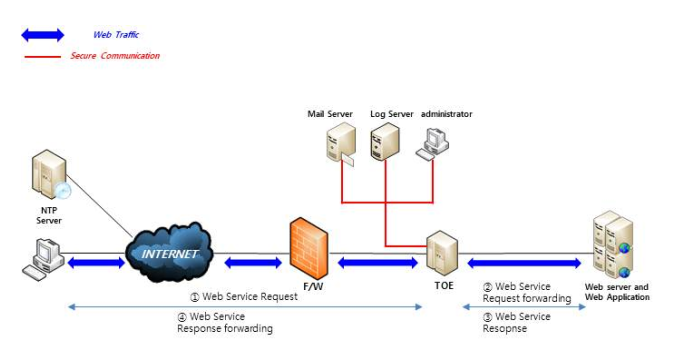 [Hình 1] Môi trường hoạt động của TOE(ví dụ: In Line type)[Hình 2] là một ví dụ về môi trường hoạt động chung của kiểu Reverse Proxy, một trong những môi trường hoạt động đa dạng được áp dụng cho các trường hợp khó cài đặt vật lý In Line. TOE, được đặt ngay trước vùng web để hoạt động như một điểm kết nối duy nhất của máy chủ web và các ứng dụng web cần được bảo vệ, đặt địa chỉ IP của máy chủ web đã đăng ký trong DNS làm địa chỉ IP của TOE hoặc định cấu hình lưu lượng yêu cầu web được truyền từ máy khách web thông qua bộ chuyển đổi L4 để được gửi đến TOE.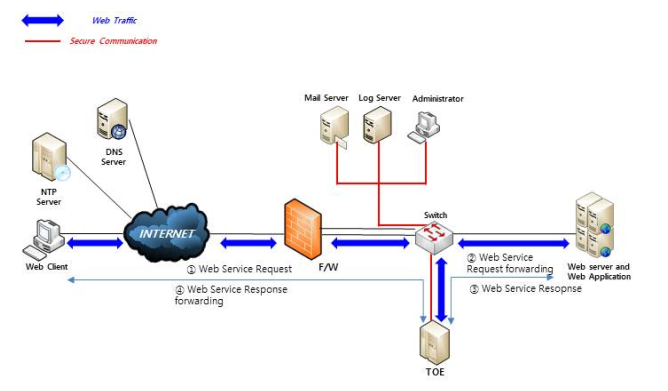 [Hình 2] Môi trường hoạt động của TOE (ví dụ: Reverse Proxy type)TOE được cài đặt và vận hành bên trong tổ chức được bảo vệ bởi Tường lửa, v.v. TOE được đặt trong môi trường vật lý an toàn, chỉ quản trị viên mới có thể truy cập được. Quản trị viên được ủy quyền sẽ truy cập vào TOE thông qua trình duyệt web, giao tiếp nối tiếp và chương trình quản lý, v.v. và sẽ thực hiện quản lý bảo mật thông qua giao tiếp an toàn như IPSec, TLS, SSH và HTTPS.Trong môi trường vận hành của TOE, có thể tồn tại các thực thể CNTT bên ngoài như máy chủ NTP để đồng bộ hóa thời gian, Máy chủ nhật ký để lưu trữ và quản lý dữ liệu kiểm toán, Máy chủ thư điện tử để thông báo cho quản trị viên được ủy quyền trong trường hợp mất dữ liệu kiểm toán, v.v. Người yêu cầu đánh giá của TOE tuân thủ Hồ sơ bảo vệ này sẽ xác định tất cả các thực thể CNTT bên ngoài tương tác với TOE trong ST. Các thành phần khác như máy chủ NTP nằm ngoài TOE là môi trường vận hành TOE. Ngoài ra, những thành phần đó (ví dụ: các chức năng không liên quan gì đến các tính năng bảo mật của Tường lửa ứng dụng web) không liên quan đến các yêu cầu chức năng bảo mật (sau đây gọi là “SFR”) có thể được loại trừ khỏi phạm vi của TOE hoặc được phân loại thành non-TSF của TOE có xem xét phạm vi vật lý của TOE, v.v... Hồ sơ bảo vệ này đã được phát triển có xem xét nhiều loại triển khai TOE khác nhau. Người yêu cầu đánh giá tuân thủ Hồ sơ bảo vệ này, sẽ mô tả mọi phần cứng, phần mềm hoặc phần sụn không phải TOE mà TOE yêu cầu để vận hành. Người yêu cầu đánh giá phải có yêu cầu chức năng bảo mật bắt buộc có điều kiện được xác định trong Hồ sơ bảo vệ này, nếu các điều kiện sau được đáp ứng.- Nếu TOE cung cấp các cơ chế xác thực và nhận dạng bổ sung (ví dụ: phương thức xác thực dựa trên chứng chỉ, phương thức OTP, v.v.) ngoài định danh và xác thực dựa trên ID/PW, FIA_UAU.5 sẽ được đưa vào.- Khi cung cấp các chức năng định danh và xác thực bổ sung, TOE có thể cung cấp các chức năng đó bằng cách nhận kết quả xác thực của các thực thể CNTT bên ngoài tương tác với TOE (ví dụ: thiết bị hỗ trợ 2FA tuân thủ các tiêu chuẩn FIDO) và theo đó FPT_LEE.1(Extended ) sẽ được đưa vào thay vì FIA_UAU.5. Trong trường hợp này, thông tin xác thực được sử dụng bởi các thực thể CNTT bên ngoài để thực hiện các phương pháp xác thực và nhận dạng bổ sung được quản lý an toàn bởi các thực thể CNTT bên ngoài, do đó, các mục tiêu bảo mật cho môi trường vận hành sẽ được bổ sung tương ứng. - Trong trường hợp người dùng (quản trị viên được ủy quyền) truy cập trực tiếp vào máy chủ quản lý thông qua trình duyệt web hoặc chương trình truy cập đầu cuối, FTP_TRP.1 sẽ được bao gồm. Giả sử rằng máy chủ web là môi trường vận hành TOE và nếu đường truyền thông an toàn được cung cấp thông qua giao tiếp giữa trình duyệt web của người dùng và máy chủ web, Người yêu cầu đánh giá sẽ thêm các mục tiêu bảo mật cho môi trường vận hành thay vì bao gồm FTP_TRP.1. Và nếu trình duyệt web của người dùng truy cập máy chủ TOE thông qua máy chủ web, chẳng hạn như khi máy chủ web và máy chủ TOE được tách biệt về mặt vật lý để thực hiện giao tiếp, thì FTP_TRP.1 được đưa vào để cung cấp đường dẫn an toàn giữa máy chủ TOE và người dùng, và FTP_ITC.1 sẽ được đưa vào để cung cấp một kênh an toàn giữa máy chủ web và máy chủ TOE. FPT_ITT.1 sẽ được bao gồm khi truyền dữ liệu TSF giữa các thành phần TOE được tách biệt về mặt vật lý. (ví dụ: Nếu giao tiếp giữa bảng điều khiển quản lý TOE và máy chủ quản lý được thực hiện trực tiếp, FPT_ITT.1 sẽ được bao gồm)- Khi TOE tương tác với các thực thể CNTT bên ngoài (ví dụ: máy chủ thư, máy chủ nhật ký, v.v.), FTP_ITC.1 sẽ được đưa vào. Người yêu cầu đánh giá sẽ bao gồm FAU_STG.1, một yêu cầu chức năng an toàn bắt buộc có điều kiện, trong ST khi chức năng lưu trữ dấu vết kiểm toán được bảo vệ được triển khai trong TOE. Nếu chức năng không được triển khai trong TOE, chức năng đó phải được cung cấp trong môi trường vận hành (ví dụ: sử dụng DBMS, v.v.) và theo đó, các mục tiêu an toàn cho môi trường vận hành phải được thêm vào.Người yêu cầu đánh giá sẽ bao gồm FPT_STM.1, một yêu cầu chức năng an toàn tùy chọn, trong ST nếu TOE thực hiện một chức năng cung cấp tem thời gian đáng tin cậy. Nếu chức năng không được triển khai trong TOE, chức năng đó phải được cung cấp bởi môi trường vận hành (ví dụ: được cung cấp bởi hệ điều hành, v.v.) và theo đó, các mục tiêu an toàn cho môi trường vận hành phải được bổ sung. Các yêu cầu chức năng an toàn tùy chọn có thể được triển khai tùy chọn trong TOE. Tuy nhiên, khi TOE cung cấp thêm các khả năng liên quan, Người yêu cầu đánh giá phải bao gồm các SFR tương ứng. Người yêu cầu đánh giá phải chú ý không bỏ qua các yêu cầu chức năng an toàn cho các tính năng an toàn do TOE cung cấp bằng cách tham khảo các lưu ý ứng dụng khi áp dụng từng yêu cầu chức năng an toàn tùy chọn liên quan đến khả năng áp dụng của các yêu cầu chức năng an toàn tùy chọn.Quy ướcKý hiệu, định dạng và quy ước được sử dụng trong PP này nhất quán với Tiêu chí chung để Đánh giá An toàn công nghệ thông tin. CC cho phép thực hiện một số thao tác đối với các yêu cầu chức năng: lặp lại, gán, lựa chọn và sàng lọc. Mỗi thao tác được sử dụng trong PP này. Lặp lại Lặp lại được sử dụng khi một thành phần được lặp lại với các hoạt động khác nhau. Kết quả của phép lặp được đánh dấu bằng số lần lặp trong ngoặc đơn sau mã định danh thành phần, tức là, được biểu thị là (Số lần lặp). Lựa chọnĐiều này được sử dụng để chọn một hoặc nhiều tùy chọn do CC cung cấp khi nêu yêu cầu. Kết quả lựa chọn được hiển thị dưới dạng gạch chân và in nghiêng.Sàng lọcĐiều này được sử dụng để thêm chi tiết và do đó hạn chế hơn nữa một yêu cầu. Kết quả của sự sàng lọc được thể hiện bằng văn bản in đậm.Đích an toàn (ST)Điều này được sử dụng để đại diện cho quyết định cuối cùng của các thuộc tính được thực hiện bởi Người yêu cầu đánh giá. Hoạt động của Người yêu cầu đánh giá được biểu thị trong dấu ngoặc nhọn, như trong { quyết định bởi Người yêu cầu đánh giá }. Ngoài ra, các hoạt động của SFR không được hoàn thành trong Hồ sơ bảo vệ phải được hoàn thành bởi Người yêu cầu đánh giá. “Lưu ý áp dụng” được cung cấp để làm rõ mục đích của các yêu cầu, cung cấp thông tin cho các mục tùy chọn trong quá trình triển khai và xác định tiêu chí "Đạt/Không đạt" cho một yêu cầu. Các Lưu ý áp dụngđược cung cấp với các yêu cầu tương ứng nếu cần thiết.Các yêu cầu tuân thủYêu cầu tuân thủ CCYêu cầu tuân thủ PPHồ sơ bảo vệ này không yêu cầu tuân thủ các PP khác.Yêu cầu tuân thủ góiHồ sơ bảo vệ này yêu cầu tuân thủ gói đảm bảo EAL1 được tăng cường bằng ATE_FUN.1.Cơ sở yêu cầu tuân thủVì Hồ sơ bảo vệ này không yêu cầu tuân thủ với các Hồ sơ bảo vệ khác, nên không cần thiết phải mô tả cơ sở lý luận của yêu cầu tuân thủTuyên bố tuân thủ PP Hồ sơ bảo vệ này yêu cầu “tuân thủ PP nghiêm ngặt” của bất kỳ ST hoặc PP nào yêu cầu tuân thủ PP này.Các mục tiêu an toàn7.1 Các mục tiêu an toàn cho môi trường hoạt độngOE.LOG_BACKUP Quản trị viên được ủy quyền định kỳ kiểm tra dung lượng lưu trữ dữ liệu kiểm tra dự phòng trong trường hợp mất dữ liệu kiểm tra và tiến hành sao lưu dữ liệu kiểm tra (máy chủ nhật ký bên ngoài hoặc thiết bị lưu trữ riêng, v.v.) để ngăn chặn mất dữ liệu kiểm toán. OE.PHYSICAL_CONTROL TOE phải được đặt trong môi trường an toàn về mặt vật lý mà chỉ quản trị viên được ủy quyền mới được phép truy cập và các phương tiện bảo vệ được cung cấp. OE.SECURITY_MAINTENANCE Khi môi trường mạng bên trong thay đổi do thay đổi cấu hình mạng, tăng/giảm Máy chủ Web và tăng/giảm Ứng dụng Web, v.v., các chính sách bảo mật và môi trường thay đổi phải được phản ánh ngay lập tức với các chính sách vận hành TOE trong để duy trì cùng một mức độ an toàn như trước đây. OE.TRUSTED_ADMIN Quản trị viên được ủy quyền của TOE phải là người dùng không độc hại, đã được đào tạo thích hợp cho các chức năng quản lý TOE và hoàn thành chính xác các nhiệm vụ theo hướng dẫn của quản trị viên.OE.OPERATION_SYSTEM_REINFORCEMENT Quản trị viên được ủy quyền của TOE sẽ đảm bảo độ tin cậy và bảo mật của hệ điều hành bằng cách thực hiện củng cố các lỗ hổng mới nhất của hệ điều hành mà TOE được cài đặt và vận hành. OE.SINGLE_POINT_OF_CONNECTION Kết nối với máy chủ web hoặc ứng dụng web chỉ nên được truy cập thông qua TOE. Các yêu cầu chức năng an toànCác yêu cầu an toàn xác định các yêu cầu chức năng an toàn và các yêu cầu đảm bảo phải được đáp ứng bởi TOE Yêu cầu tuân thủ PP này. Các yêu cầu chức năng an toàn có trong PP này được lấy từ CC Phần 2 và Định nghĩa thành phần mở rộng của Phụ lục. Ngoài ra, các yêu cầu chức năng an toàn được phân loại thành SFR bắt buộc, SFR bắt buộc có điều kiện và SFR tùy chọn, như sau:•	Các SFR bắt buộc: được yêu cầu triển khai bắt buộc trong ‘Tường lửa ứng dụng web’•	Các SFR bắt buộc có điều kiện: bắt buộc phải triển khai nếu các điều kiện đã nêu được đáp ứng.•	Các SFR tùy chọn: không bắt buộc phải triển khai bắt buộc trong ‘Tường lửa ứng dụng web’. Tuy nhiên, khi TOE cung cấp thêm các khả năng liên quan, Người yêu cầu đánh giá phải bao gồm các SFR tương ứng.Bảng sau đây tóm tắt các yêu cầu chức năng bảo mật được sử dụng trong PP:[Bảng 1] Các yêu cầu chức năng an toànYêu cầu chức năng an toàn (SFR bắt buộc)WAF yêu cầu tuân thủ PP này phải đáp ứng các SFR bắt buộc sau đây:[Bảng 2] Các yêu cầu chức năng an toàn bắt buộcKiểm toán an toàn (FAU)FAU_ARP.1 Cảnh báo an toànFAU_GEN.1 Tạo dữ liệu kiểm tra[Bảng 3] Các sự kiện kiểm toán chính cần được ghi lại một cách bắt buộc.- [Bảng 4] bên dưới hiển thị các sự kiện kiểm tra mà các bản ghi kiểm tra có thể được tạo khi cung cấp một chức năng[Bảng 4] Các sự kiện kiểm tra phải được ghi lại khi cung cấp chức năngNếu TOE phát hiện nỗ lực sử dụng lại thông tin xác thực bị cấm sử dụng lại, xác thực sẽ không thành công và một bản ghi kiểm toán về sự kiện lỗi xác thực sẽ được tạo.Hồ sơ đánh giá sẽ được tạo ra cho các kết quả tự kiểm tra.Nội dung và kết quả xác minh tính toàn vẹn sẽ được xác nhận thông qua màn hình hiển thị, hồ sơ kiểm toán.Hồ sơ kiểm tra sẽ được tạo ra cho kết quả xác minh tính toàn vẹn.Cập nhật kết quả xác nhận tệp (thành công • thất bại) sẽ được ghi lại trong hồ sơ kiểm toán.Hồ sơ kiểm tra sẽ được tạo cho kết quả cài đặt bản cập nhật và lý do thất bại. Hồ sơ kiểm tra sẽ được tạo khi chức năng khóa hoặc chấm dứt phiên được kích hoạt. Hồ sơ kiểm toán sẽ được tạo khi chặn truy cập trùng lặp. Hồ sơ kiểm toán không được chứa nhiều thông tin hơn mức cần thiết.- Các nội dung ít nhất phải có trong hồ sơ kiểm toán như sau. • Ngày và giờ của sự kiện, loại sự kiện, danh tính của đối tượng gây ra sự kiện (ví dụ: tài khoản, quy trình, IP, v.v.) và kết quả của sự kiện (thành công • thất bại) - Thông tin như vậy vì thông tin xác thực (ví dụ: mật khẩu, v.v.) và khóa mã hóa sẽ không được lưu trữ trong hồ sơ kiểm toánDữ liệu nhạy cảm (ví dụ: mật khẩu, số đăng ký cư trú, v.v.) sẽ không được ghi lại hoặc sẽ được tạo ra bằng cách xử lý bằng mặt nạ nếu việc ghi lại là không thể tránh khỏi. Mỗi thành phần của TOE sẽ tạo hồ sơ kiểm tra bằng cách sử dụng thông tin thời gian đáng tin cậy. - Thông tin về thời gian đáng tin cậy nên sử dụng thông tin về thời gian do máy chủ NTP hoặc hệ điều hành cung cấp. Nếu WAS (Tomcat, Jesus, v.v.) được bao gồm trong gói TOE, TOE sẽ được triển khai sao cho thông tin quan trọng không được bao gồm trong nhật ký WAS. - Nó có thể được triển khai sao cho chỉ có thể để lại nhật ký trong lưu trữ hồ sơ kiểm toán của TOE mà không rời khỏi nhật ký WAS.- Thông tin quan trọng như mật khẩu và khóa mã hóa sẽ không được để lại ở dạng văn bản thuần túy trong nhật ký WAS.TOE sẽ tạo hồ sơ kiểm toán cho các sự kiện kiểm toán chính. - TOE sẽ tạo các bản ghi kiểm toán cho lưu lượng web được phép và bị chặn bởi TOE. • Bao gồm kết quả cho phép và chặn lưu lượng truy cập web theo FDP_IFF.1. - Có thể hỏi các sự kiện xảy ra trong một khoảng thời gian cụ thể và tổng lượng lưu lượng bị chặn. - Các bản ghi kiểm tra sẽ được tạo cho các hành động quản lý bảo mật liên quan đến các quy tắc chặn và phát hiện lưu lượng truy cập web do quản trị viên thực hiện trong lớp FMT. - Hồ sơ kiểm tra ít nhất phải bao gồm ngày và thời gian của sự kiện, loại sự kiện, danh tính của đối tượng gây ra sự kiện và kết quả của sự kiện.FAU_SAA.1 Phân tích vi phạm tiềm ẩnFAU_SAR.1 Đánh giá kiểm traFAU_SAR.3 Đánh giá kiểm tra có thể lựa chọnHỗ trợ mật mã (FCS)FCS_CKM.1 Tạo khóa mật mãCKM.4 Phá hủy khóa mật mãFCS_COP.1 Hoạt động mật mãFCS_RBG.1 Tạo bit ngẫu nhiên (Mở rộng)Bảo vệ dữ liệu người dùng (FDP) FDP_IFC.1 Kiểm soát luồng thông tin tập hợp conFDP_IFF.1 Đơn giản hóa thuộc tính bảo mậtFDP_EDI.1 Hành động phản hồi và xác minh tính toàn vẹn của dữ liệu được lưu trữ bên ngoàiĐịnh danh và xác thực (FIA) 8.1.4.1. FIA_AFL.1 Xử lý lỗi xác thực8.1.4.2. FIA_SOS.1 Xác minh bí mật8.1.4.3. FIA_UAU.1 Thời gian xác thực8.1.4.4. FIA_UAU.4 Cơ chế xác thực sử dụng một lần5.1.4.5. FIA_UAU.7 Phản hồi xác thực được bảo vệ8.1.4.6. FIA_UID.1 Thời gian nhận dạngQuản lý bảo mật (FMT) 8.1.5.1. FMT_MOF.1 Quản lý hành vi chức năng bảo mật8.1.5.2. FMT_MSA.1 Quản lý thuộc tính bảo mật8.1.5.3. FMT_MSA.3 Khởi tạo thuộc tính tĩnh8.1.5.4. FMT_MTD.1 Quản lý dữ liệu TSF8.1.5.5. FMT_PWD.1 Quản lý ID và mật khẩu (Mở rộng)8.1.5.6. FMT_SMF.1 Đặc tả chức năng quản lý5.1.5.7. FMT_SMR.1 Vai trò bảo mậtBảo vệ TSF (FPT) 8.1.6.1. FPT_PST.1 Bảo vệ cơ bản dữ liệu TSF được lưu trữ (Mở rộng)8.1.6.2. FPT_RCV.2 Phục hồi tự động8.1.6.3. FPT_TST.1 Kiểm tra TSF8.1.6.4. Cập nhật bản vá bảo mật FPT_TUD.1 TSF (Mở rộng)Truy cập TOE (FTA)8.1.7.1. FTA_MCS.2 Giới hạn thuộc tính cho mỗi người dùng trên nhiều phiên đồng thời5.1.7.2. FTA_TSE.1(1) Thiết lập phiên TOECác yêu cầu chức năng an toàn (SFR bắt buộc có điều kiện) 'SFR bắt buộc có điều kiện' trong PP này như sau. 'Các SFR bắt buộc có điều kiện' bắt buộc phải được đưa vào ST, nếu chúng đáp ứng 'các điều kiện bổ sung cho ST' trong bảng bên dưới.                      [Bảng 7] Các SFR bắt buộc có điều kiệnKiểm toán bảo mật (FAU) 8.2.1.1. FAU_STG.1 Lưu trữ dấu vết kiểm tra được bảo vệ8.2.1.2. FAU_STG.3 Hành động trong trường hợp mất dữ liệu kiểm toán8.2.1.3. FAU_STG.4 Ngăn ngừa mất dữ liệu kiểm traĐịnh danh và xác thực (FIA) 8.2.2.1. FIA_UAU.5 Nhiều cơ chế xác thựcBảo vệ TSF (FPT) 8.2.3.1. FPT_ITT.1 Bảo vệ truyền dữ liệu TSF nội bộ cơ bản8.2.3.2. FPT_LEE.1 Các thực thể bên ngoài có thể liên kết (Mở rộng) - xác thựcTruy cập TOE (FTA) 8.2.4.1. Khóa phiên do TSF khởi tạo FTA_SSL.18.2.4.2. FTA_SSL.3 Chấm dứt do TSF khởi tạo5.2.4.3. FTA_TSE.1(2) Thiết lập phiên TOEĐường dẫn/kênh tin cậy (FTP) 8.2.5.1. FTP_ITC.1 Kênh tin cậy giữa các TSF8.2.5.2. FTP_TRP.1 Đường dẫn đáng tin cậyYêu cầu chức năng an toàn (SFR tùy chọn) 'SFR tùy chọn' trong PP này như sau. Các 'SFR tùy chọn' không bắt buộc phải được triển khai một cách bắt buộc, nhưng nếu TOE cung cấp thêm các chức năng liên quan, Người yêu cầu đánh giá sẽ bao gồm các SFR tương ứng trong ST                                 [Bảng 8] Các SFR tùy chọnHỗ trợ mật mã (FCS) 8.3.1.1. FCS-CKM.2 Phân phối khóa mật mãBảo vệ TSF (FPT) 8.3.2.1. FPT_STM.1 Dấu thời gian đáng tin cậyYêu cầu đảm bảo an toànCác yêu cầu đảm bảo của Hồ sơ bảo vệ này bao gồm các thành phần đảm bảo trong CC phần 3 và mức đảm bảo đánh giá là EAL1+. Bảng dưới đây tóm tắt các thành phần đảm bảo                               [Bảng 9] Yêu cầu đảm bảo an toàn Bảo mật Đánh giá mục tiêu 9.1.1 Giới thiệu ASE_INT.1 ST9.1.2. ASE_CCL.1 Yêu cầu tuân thủ9.1.3. ASE_OBJ.1 Mục tiêu bảo mật cho môi trường hoạt động9.1.4. ASE_ECD.1 Định nghĩa thành phần mở rộng9.1.5. ASE_REQ.1 Các yêu cầu bảo mật đã nêu9.1.6. Đặc tả tóm tắt ASE_TSS.1 TOE9.2. Phát triển 9.2.1. ADV_FSP.1 Đặc tả chức năng cơ bản9.3. Tài liệu hướng dẫn 9.3.1. AGD_OPE.1 Hướng dẫn sử dụng vận hành9.3.2. AGD_PRE.1 Quy trình chuẩn bị9.4. Hỗ trợ vòng đời 9.4.1. ALC_CMC.1 Dán nhãn cho TOE9.4.2. Phạm vi ALC_CMS.1 TOE CM9.5. Thử nghiệm 9.5.1. ATE_FUN.1 Kiểm tra chức năng9.5.2. ATE_IND.1 Thử nghiệm độc lập - tuân thủ9.6. Đánh giá lỗ hổng 9.6.1. Khảo sát lỗ hổng AVA_VAN.1Phụ lục(Quy định)
Các định nghĩa thành phần mở rộng1. Hỗ trợ mật mã 1.1. Tạo bit ngẫu nhiên Họ hành viHọ này xác định các yêu cầu đối với TSF để cung cấp khả năng tạo ra các bit ngẫu nhiên cần thiết cho hoạt động mã hóa TOE.Cân bằng các thành phầnTạo bit ngẫu nhiên FCS_RBG.1, yêu cầu TSF cung cấp khả năng tạo bit ngẫu nhiên cần thiết cho hoạt động mã hóa TOEQuản lý: FCS_RBG.1Không có hoạt động quản lý dự kiến. Kiểm tra: FCS_RBG.1 Không có sự kiện có thể kiểm tra nào dự kiến.1.1.1. FCS_RBG.1     Tạo bit ngẫu nhiên2. Bảo vệ dữ liệu người dùng2.1. Toàn vẹn dữ liệu được lưu trữ bên ngoàiHọ hành vi Họ này xác định các yêu cầu xử lý tính toàn vẹn dữ liệu người dùng được lưu trữ trong các thùng chứa không được kiểm soát bởi TSF. Cân bằng các thành phầnFDP_EDI.1 Hành động phản hồi và xác minh tính toàn vẹn của dữ liệu được lưu trữ bên ngoài yêu cầu xác minh dữ liệu được lưu trữ bên ngoài của TSF về lỗi toàn vẹn được xác định và yêu cầu hành động phản hồi cần được thực hiện do phát hiện lỗi.Quản lý : FDP_EDI.1 Các hành động sau đây có thể được xem xét cho các chức năng quản lý trong FMT: a) Lựa chọn dữ liệu người dùng toàn vẹn được lưu trữ bên ngoài để bảo vệ. b) Có thể tổ chức hành động phản hồi cần thực hiện trong trường hợp phát hiện lỗi toàn vẹn. Kiểm tra : FDP_EDI.1 Tối thiểu : Kết quả xác minh tính toàn vẹn (thành công, thất bại) và hành động phản hồi2.1.1. FDP_EDI.1 Hành động phản hồi và xác minh tính toàn vẹn của dữ liệu được lưu trữ bên ngoài3. Quản lý an toàn3.1. ID and passwordHọ hành vi Họ này xác định các yêu cầu xử lý tính toàn vẹn dữ liệu người dùng được lưu trữ trong các thùng chứa không được kiểm soát bởi TSF. Cân bằng các thành phầnFMT_PWD.1 Quản lý ID và mật khẩu, yêu cầu TSF cung cấp chức năng quản lý ID và mật khẩu.Quản lý : FDP_EDI.1 Kiểm tra: FMT_PWD.1 Các hành động sau sẽ có thể kiểm tra được nếu FAU_GEN Tạo dữ liệu kiểm tra bảo mật được bao gồm trong PP/ST: Tối thiểu: Tất cả các thay đổi của mật khẩu3.1.1. FMT_PWD.1 Quản lý ID và mật khẩu4. Bảo vệ TSF 4.1. Các thực thể bên ngoài có thể liên kếtHọ hành vi Họ này (FPT_LEE, Các thực thể bên ngoài có thể liên kết) xác định yêu cầu đối với TSF để thực hiện các chức năng an toàn với sự hỗ trợ của các thực thể bên ngoài. Trong họ này, các thực thể bên ngoài đề cập đến phần mềm hoặc phần cứng, nhưng người dùng không được tính là các thực thể bên ngoài. Cân bằng các thành phầnFPT_LEE.1, các thực thể bên ngoài có thể liên kết, yêu cầu TSF cung cấp các chức năng bảo mật bằng cách liên kết với các thực thể bên ngoài.Quản lý: FMT_LEE.1 Không dự kiến ​​hoạt động quản lý nào.Kiểm tra: FPT_LEE.1 Bạn nên ghi lại các hành động sau để kiểm tra nếu FAU_GEN Họ tạo dữ liệu kiểm tra bảo mật được bao gồm trong PP/ST:Tối thiểu: Kết quả của việc thực hiện chức năng an toàn được cung cấp bằng cách liên kết với các thực thể bên ngoài4.1.1. FPT_LEE.1 Các thực thể bên ngoài có thể liên kết4.4.2. Bảo vệ dữ liệu TSF được lưu trữ Họ Hành vi Họ này xác định các quy tắc để bảo vệ dữ liệu TSF được lưu trữ bên trong các cơ sở dữ liệu do TSF kiểm soát khỏi bị sửa đổi hoặc tiết lộ trái phép. Cân bằng các thành phầnFPT_PST.1 Bảo vệ cơ bản dữ liệu TSF được lưu trữ, yêu cầu bảo vệ dữ liệu TSF được lưu trữ trong các thùng chứa do TSF kiểm soát.Quản lý: FPT_PST.1 Không có hoạt động quản lý dự kiến. Kiểm toán: FPT_PST.1 Không có sự kiện nào có thể kiểm toán được dự kiến4.4.2.1. FPT_PST.1 Bảo vệ cơ bản dữ liệu TSF được lưu trữ5. Cập nhật TSFHọ hành viHọ này xác định các yêu cầu cập nhật phần mềm/phần mềm TOE. Cân bằng các thành phầnBản cập nhật bản vá bảo mật TSF FPT_TUD.1, yêu cầu bản cập nhật đáng tin cậy của chương trình cơ sở/phần mềm TOE bao gồm khả năng xác minh tính hợp lệ trên tệp cập nhật trước khi cài đặt bản cập nhật. Quản lý: FPT_TUD.1 Các hành động sau có thể được xem xét đối với các chức năng quản lý trong FMT: Quản lý cơ chế xác minh tệp cập nhật Kiểm tra: FPT_TUD.1 Các hành động sau có thể kiểm tra được nếu bao gồm FAU_GEN Tạo dữ liệu kiểm tra bảo mật trong PP/ST: Tối thiểu: Cập nhật kết quả xác minh tệp (thành công, thất bại) Phân cấp: Không có thành phần nào khác. Các thành phần phụ thuộc: Không phụ thuộc.5.1. Cập nhật bản vá bảo mật FPT_TUD.1 TSFTài liệu tham khảo[1].  Korean National Protection Profile Web Application Firewall v3.0[2].  TCVN 8709-1:2011 (ISO/IEC 15408-1:2009) Công nghệ thông tin – Các kỹ thuật an toàn – Các tiêu chí đánh giá an toàn CNTT – Phần 1: Giới thiệu và mô hình tổng quát [CC1].[3].  TCVN 8709-2:2011 (ISO/IEC 15408-2:2009) Công nghệ thông tin – Các kỹ thuật an toàn – Các tiêu chí đánh giá an toàn CNTT – Phần 2: Các thành phần chức năng an toàn [CC2].[4].  TCVN 8709-3:2011 (ISO/IEC 15408-:2009) Công nghệ thông tin – Các kỹ thuật an toàn – Các tiêu chí đánh giá an toàn CNTT – Phần 3: Các thành phần đảm bảo an toàn [CC3].[5].  Tiêu chí chung để đánh giá an toàn CNTT, Phương pháp đánh giá, CCMB-2012-09-004, Phiên bản 3.1, Sửa đổi 4, 9/ 2012 [CEM].[6].  Các hoạt động đánh giá đối với tường lửa STF cPP, Phiên bản 1.0, 27/2/2015 [SD-FW].[7].  Các hoạt động đánh giá đối với thiết bị mạng cPP, Phiên bản 1.0, 27/2/2015 [SD-ND].AEADChuẩn mật mã hóa có xác thực với dữ liệu được liên kết Authenticated Encryption with Associated DataAESChuẩn mã hóa nâng caoAdvanced Encryption StandardCATổ chức chứng thựcCertificate AuthorityCNTTCông nghệ thông tinInformation TechnologyCBCChuỗi mật mã khốiCipher Block ChainingCRLDanh sách các chứng thư bị thu hồiCertificate Revocation ListDHThuật toán/phương pháp trao đổi khóa Diffie-HellmanDiffie-HellmanDSAThuật toán chữ ký sốDigital Signature AlgorithmECDHDiffie-Hellman dựa trên đường cong ellipticElliptic Curve Diffie HellmanECDSAThuật toán chữ ký số dựa trên đường cong ellipticElliptic Curve Digital Signature AlgorithmEEPROMBộ nhớ chỉ đọc có thể lập trình xóa điệnElectrically Erasable Programmable Read-Only MemoryFIPSCác chuẩn xử lý thông tin liên bangFederal Information Processing StandardsGCMChế độ đếm GaloisGalois Counter ModeHMACMã xác thực thông điệp hàm băm có khóaKeyed-Hash Message Authentication CodeHTTPSGiao thức truyền dẫn siêu văn bản an toànHyperText Transfer Protocol SecureIPGiao thức InternetInternet ProtocolIPsecGiao thức Internet an toànInternet Protocol SecurityNISTViện tiêu chuẩn và công nghệ quốc gia (Hoa Kỳ)National Institute of Standards and TechnologyPPHồ sơ bảo vệProtection ProfileRBGBộ sinh bit ngẫu nhiênRandom Bit GeneratorRSAThuật toán Rivest Shamir AdlemanRivest Shamir Adleman AlgorithmSARYêu cầu bảo đảm an toànSecurity Assurance RequirementSDTài liệu hỗ trợSupporting DocumentSFRYêu cầu chức năng an toànSecurity Functional RequirementSHAThuật toán băm họ SHASecure Hash AlgorithmSSHVỏ bọc an toànSecure ShellSTĐích an toànSecurity TargetTLSAn toàn tầng giao vận Transport Layer SecurityTOEĐích đánh giáTarget of EvaluationTSFChức năng an toàn TOETOE Security FunctionalityTSSĐặc tả tóm tắt của TOETOE Summary SpecificationVPNMạng riêng ảoVirtual Private NetworkCCCCTiêu chí chung để đánh giá an toàn công nghệ thông tin, Phiên bản 3.1, Sửa đổi 5TCVN 8709-1:2011 Công nghệ thông tin - Các kỹ thuật an toàn - Các tiêu chí đánh giá an toàn CNTT - Phần 1: Giới thiệu và mô hình tổng quát.TCVN 8709-2:2011 Công nghệ thông tin - Các kỹ thuật an toàn - Các tiêu chí đánh giá an toàn CNTT - Phần 2: Các thành phần chức năng an toàn.TCVN 8709-3:2011 Công nghệ thông tin - Các kỹ thuật an toàn - Các tiêu chí đánh giá an toàn CNTT - Phần 3: Các thành phần đảm bảo an toàn.Yêu cầu tuân thủPhần 2 Các thành phần chức năng bảo mậtMở rộng: FDP_EDI.1, FMT_PWD.1, FPT_LEE.1, FPT_PST.1, FPT_TUD.1Yêu cầu tuân thủPhần 3 Các thành phần đảm bảo an toànPhù hợpYêu cầu tuân thủGóiĐã tăng cường : Đã tăng cường EAL1 (ATE_FUN.1)Lưu ý áp dụng Do thành phần TOE có thể không sử dụng một hệ điều hành độc lập theo phương pháp thực hiện TOE (khi bảng điều khiển quản lý được bao gồm trong thành phần TOE), quản trị viên được ủy quyền nên cẩn thận rằng cài đặt hệ điều hành của thực thể CNTT bên ngoài hoạt động trong cùng một hệ điều hành không ảnh hưởng đến hoạt động an toàn của TOE. Lưu ý áp dụngTrong trường hợp loại Reverse Proxy, TOE được cài đặt bằng cách kết nối với bộ chuyển mạch và hoạt động như điểm kết nối duy nhất với ứng dụng web, nên được thiết lập để đảm bảo rằng yêu cầu truy cập web của người dùng vượt qua TOE bằng cách chuyển đổi địa chỉ IP của máy chủ web và ứng dụng web đã đăng ký DNS.Lớp chức năng an toànThành phần chức năng an toànThành phần chức năng an toànGhi chúFAUFAU_ARP.1 Cảnh báo an toàn SFR bắt buộcFAUFAU_GEN.1Tạo dữ liệu kiểm toánSFR bắt buộcFAUFAU_SAA.1Phân tích vi phạm tiềm năngSFR bắt buộcFAUFAU_SAR.1Đánh giá kiểm toánSFR bắt buộcFAUFAU_SAR.3Đánh giá kiểm toán có thể lựa chọnSFR bắt buộcFAUFAU_STG.1Lưu trữ dấu vết kiểm toán được bảo vệSFR bắt buộc có điều kiệnFAUFAU_STG.3Hành động trong trường hợp có thể mất dữ liệu kiểm toánSFR bắt buộc có điều kiệnFAUFAU_STG.4Ngăn ngừa mất dữ liệu kiểm toánSFR bắt buộc có điều kiệnFCSFCS_CKM.1Tạo khóa mật mãBắt buộc SFRFCSFCS_CKM.2Phân phối khóa mật mãSFR tùy chọnFCSFCS_CKM.4Phá hủy khóa mật mãSFR bắt buộcFCSFCS_COP.1Hoạt động mật mãSFR bắt buộcFCSFCS_RGB.1(Mở rộng)Tạo bit ngẫu nhiênSFR bắt buộcFDPFDP_IFC.1Kiểm soát luồng thông tin tập hợp conSFR bắt buộcFDPFDP_IFF.1Thuộc tính an toàn đơn giảnSFR bắt buộcFDPFDP_ED1.1(Mở rộng)Hành động phản hồi và xác minh tính toàn vẹn của dữ liệu được lưu trữ bên ngoàiSFR bắt buộcFIAFIA_AFL.1Xử lý lỗi xác thực SFR bắt buộcFIAFIA_SOS.1 Xác minh bí mật SFR bắt buộc FIAFIA_UAU.1 Thời gian xác thực SFR bắt buộcFIAFIA_UAU.4 Cơ chế xác thực sử dụng một lần SFR bắt buộcFIAFIA_UAU.5 Nhiều cơ chế xác thực SFR bắt buộc có điều kiện FIAFIA_UAU.7 Phản hồi xác thực được bảo vệSFR bắt buộcFIAFIA_UID.1 Thời gian nhận dạng SFR bắt buộcFMTFMT_MOF.1 Quản lý hành vi chức năng bảo mậtSFR bắt buộcFMTFMT_MSA.1 Quản lý thuộc tính an toànSFR bắt buộcFMTFMT_MSA.3 Khởi tạo thuộc tính tĩnhSFR bắt buộcFMTFMT_MTD.1 Quản lý dữ liệu TSFSFR bắt buộcFMTFMT_PWD.1(Mở rộng) Quản lý ID và mật khẩuSFR bắt buộcFMTFMT_SMF .1 Đặc tả chức năng quản lýSFR bắt buộcFMTFMT_SMR.1 Vai trò an toànSFR bắt buộcFPTFPT_ITT.1 Bảo vệ truyền dữ liệu TSF nội bộ cơ bản SFR bắt buộc có điều kiện FPTFPT_LEE.1(Mở rộng) Các thực thể bên ngoài có thể liên kết – xác thực SFR bắt buộc có điều kiệnFPTFPT_PST.1(Mở rộng) Bảo vệ cơ bản dữ liệu TSF được lưu trữ SFR bắt buộcFPTFPT_RCV.2 Phục hồi tự động SFR bắt buộcFPTFPT_STM.1 Dấu thời gian đáng tin cậy SFR tùy chọnFPTFPT_TST.1 Thử nghiệm TSF SFR bắt buộcFPTFPT_TUD.1(Mở rộng) Cập nhật bản vá bảo mật TSF SFR bắt buộcFTAFTA_SSL.1 Khóa phiên do TSF khởi tạo SFR bắt buộc có điều kiệnFTAFTA_SSL.3 Kết thúc do TSF khởi xướng SFR bắt buộc có điều kiệnFTAFTA_TSE.1(1) Thiết lập phiên TOE SFR bắt buộcFTAFTA_TSE.1(2) Thiết lập phiên TOE SFR bắt buộc có điều kiệnFTPFTP_ITC.1 Kênh tin cậy liên TSF SFR bắt buộc có điều kiệnFTPFTP_TRP.1 Đường dẫn tin cậy SFR bắt buộc có điều kiệnLớp chức năng an toànThành phần chức năng an toànThành phần chức năng an toànFAUFAU_ARP.1Cảnh báo an toànFAUFAU_GEN.1Tạo dữ liệu kiểm toánFAUFAU_SAA.1Phân tích vi phạm tiềm năngFAUFAU_SAR.1Đánh giá kiểm toánFAUFAU_SAR.3Đánh giá kiểm toán có thể lựa chọnFCSFCS_CKM.1Tạo khóa mật mãFCSFCS_CKM.4Phá hủy khóa mật mãFCSFCS_COP.1Hoạt động mật mãFCSFCS_RBG.1(Extended)Tạo bit ngẫu nhiênFDPFDP_IFC.1Kiểm soát luồng thông tin tập hợp conFDPFDP_IFF.1Thuộc tính an toàn đơn giảnFDPFDP_EDI.1(Extended)Hành động phản hồi và xác minh tính toàn vẹn của dữ liệu được lưu trữ bên ngoàiFIAFIA_AFL.1Xử lý lỗi xác thực FIAFIA_SOS.1Xác minh bí mật FIAFIA_UAU.1Thời gian xác thực FIAFIA_UAU.4Cơ chế xác thực sử dụng một lần FIAFIA_UAU.7Phản hồi xác thực được bảo vệFIAFIA_UID.1Thời gian định danhFMTFMT_MOF.1Quản lý hành vi chức năng bảo mậtFMTFMT_MSA.1Quản lý thuộc tính an toànFMTFMT_MSA.3Khởi tạo thuộc tính tĩnhFMTFMT_MTD.1Quản lý dữ liệu TSFFMTFMT_PWD.1(Extended)Quản lý ID và mật khẩuFMTFMT_SMF.1Đặc tả chức năng quản lýFMTFMT_SMR.1Vai trò an toànFPTFPT_PST.1(Extended)Bảo vệ truyền dữ liệu TSF nội bộ cơ bản FPTFPT_RCV.2Phục hồi tự động FPTFPT_TST.1Thử nghiệm TSF FPTFPT_TUD.1(Extended)Cập nhật bản vá bảo mật TSF FTAFTA_MCS.2Giới hạn thuộc tính trên từng người dùng theo các phiên đồng thời FTAFTA_TSE.1(1)Thiết lập phiên TOE Phân cấpKhông có thành phần nào khác. Các thành phần phụ thuộcFAU_SAA.1 Phân tích vi phạm tiềm năng.FAU_ARP.1.1TSF sẽ thực hiện [lựa chọn: danh sách các hành động] khi phát hiện một vi phạm an toàn tiềm ẩnLưu ý áp dụngNếu kết quả tự kiểm tra TOE không thành công, các chức năng phản hồi sẽ được thực hiện. - Ví dụ về các chức năng phản hồi sẽ được thực hiện khi kết quả tự kiểm tra bị lỗi như sau: • Gián đoạn thực thi chương trình, hiển thị màn hình thông báo cảnh báo, khởi động lại quy trình, v.v. Nếu kết quả xác minh tính toàn vẹn của TOE là lỗi, các chức năng phản hồi sẽ được thực hiện.- Ví dụ về các chức năng phản hồi sẽ được thực hiện khi kết quả xác minh tính toàn vẹn bị lỗi như sau: • Gián đoạn thực thi chương trình, hiển thị màn hình thông báo cảnh báo, v.v.Phân cấpKhông có thành phần nào khác.Các thành phần phụ thuộcFPT_STM.1 Dấu thời gian đáng tin cậyFAU_GEN.1.1TSF phải có khả năng tạo ra một bản ghi kiểm tra các sự kiện có thể kiểm toán sau: a) Khởi động và tắt các chức năng kiểm toánb) Tất cả các sự kiện có thể đánh giá đối với cấp độ đánh giá không xác định; và c) [lựa chọn: các sự kiện có thể kiểm tra được xác định cụ thể khác ]FAU_GEN.1.2TSF phải ghi lại trong mỗi bản ghi kiểm tra ít nhất các thông tin sau: a) Ngày và thời gian của sự kiện, loại sự kiện, nhận dạng chủ thể (nếu có), và kết quả (thành công hay thất bại) của sự kiện; và b) Đối với mỗi loại sự kiện đánh giá, dựa trên định nghĩa sự kiện có thể đánh giá của các thành phần chức năng có trong PP/ST, [lựa chọn: thông tin liên quan đến đánh giá khác]Lưu ý áp dụngTOE sẽ tạo hồ sơ kiểm toán cho các sự kiện kiểm toán chính. - [Bảng 3] bên dưới hiển thị các sự kiện kiểm tra mà hồ sơ kiểm tra phải được tạoDanh mục phụSự kiện kiểm toánThông tin kiểm toán viên bổ sung  Định danh và xác thựcĐăng nhập và đăng xuất của người dùng  Định danh và xác thựcĐăng ký, thay đổi, xóa người dùng  Định danh và xác thựcĐạt đến ngưỡng xác thực người dùng không thành công và các hành động đã thực hiện  Định danh và xác thựcTất cả thay đổi mật khẩu     Quản lý an toànĐăng ký, xóa, thay đổi địa chỉ IP của các thiết bị đầu cuối quản lý     Quản lý an toànThực thi chức năng quản lý bảo mật và tất cả các thay đổi và xóa các giá trị thuộc tính bảo mật. ** Tuy nhiên, trong số các chức năng quản lý bảo mật, các chức năng 'Truy vấn hồ sơ kiểm toán' và 'Truy vấn thông tin phiên bản TOE' bị loại trừThay đổi dữ liệu thuộc tính bảo mật     Quản lý an toànTài khoản mặc định (ID)/Mật khẩu thay đổi     Quản lý an toànChặn IP truy cập thiết bị đầu cuối quản lýQuản lý phiên đáng tin cậyKhóa hoặc chấm dứt phiên của người dùngQuản lý phiên đáng tin cậyHành động phản hồi khi phát hiện các lần đăng nhập trùng lặp của cùng một tài khoảnQuản lý phiên đáng tin cậyTừ chối các phiên mới dựa trên giới hạn về số lượng phiên đồng thờiTạo khóa mật mãLỗi tạo khóa mật mãHoạt động mật mã Lỗi hoạt động mật mã (bao gồm loại hoạt động mật mã)Bản ghi kiểm toán Khởi động và tắt các chức năng kiểm toán TOE ở dạng thiết bị H/WDanh mục phụ Sự kiện kiểm toán Thông tin kiểm toán bổ sungTự bảo vệ Thực hiện tự kiểm trachức năng bảo mật với tự kiểm tra không thành côngTự bảo vệ Thực hiện xác minh tính toàn vẹn của chính TOECác thành phần với xác minh không toàn vẹnCập nhật bảo vệXác minh tính hợp lệ của tệp được cập nhật bởi quản trị viênCập nhật bảo vệCập nhật Bảo vệHồ sơ kiểm toánThực hiện xác minh tính hợp lệ của tệp cập nhật Hồ sơ kiểm tra Khởi động và tắt chức năng kiểm tra TOE dưới dạng phần mềmHồ sơ kiểm toánKhởi động và tắt chức năng kiểm toán TOE dưới dạng phần mềmQuản lý an toànhồ sơ kiểm toánPhân cấpKhông có thành phần nào khác.Các thành phần phụ thuộcFAU_GEN.1 Tạo dữ liệu kiểm traFAU_SAA.1.1TSF sẽ có thể áp dụng một bộ quy tắc trong việc giám sát các sự kiện được kiểm toán và dựa trên các quy tắc này chỉ ra một vi phạm tiềm ẩn đối với việc thực thi các SFR. FAU_SAA.1.2TSF sẽ thực thi các quy tắc sau để giám sát các sự kiện được kiểm toán: a) Tích lũy hoặc kết hợp của [lựa chọn: tập hợp con của các sự kiện có thể kiểm toán được xác định] đã biết để chỉ ra một vi phạm an toàn tiềm ẩn b) [lựa chọn: bất kỳ quy tắc nào khác]Lưu ý áp dụng Nếu kết quả tự kiểm tra của TOE không thành công, chức năng phản hồi sẽ được thực hiện.TOE sẽ thực hiện chức năng phản hồi nếu xác minh tính toàn vẹn không thành công. Phân cấpKhông có thành phần nào khác. Các thành phần phụ thuộcFAU_GEN.1 Tạo dữ liệu kiểm traFAU_SAR.1.1TSF sẽ cung cấp cho [quản trị viên được ủy quyền] khả năng đọc [tất cả dữ liệu kiểm tra] từ các bản ghi kiểm tra.FAU_SAR.1.2TSF phải cung cấp các bản ghi kiểm tra theo cách thức phù hợp để quản trị viên được ủy quyền diễn giải thông tinLưu ý áp dụngTOE sẽ cung cấp một chức năng cho quản trị viên được ủy quyền để truy vấn hồ sơ kiểm toán. - Hồ sơ kiểm định chỉ được truy vấn thông qua chức năng bảo mật do TOE cung cấp. - TOE phải cung cấp hồ sơ kiểm toán cho quản trị viên được ủy quyền để giải thích đúng thông tin. Phân cấpKhông có thành phần nào khác.Các thành phần phụ thuộcFAU_SAR.1 Đánh giá kiểm toán FAU_SAR.3.1TSF sẽ cung cấp khả năng áp dụng [lựa chọn: phương pháp lựa chọn và/hoặc sắp xếp] dữ liệu kiểm toán dựa trên [lựa chọn: tiêu chí có quan hệ logic]Các lưu ý của ứng dụng TOE sẽ cung cấp chức năng cho người quản trị để chọn một điều kiện logic khi truy vấn các bản ghi kiểm toán và để tìm kiếm hoặc sắp xếp các bản ghi theo các điều kiện khác nhau.Có thể truy vấn các sự kiện xảy ra trong một khoảng thời gian cụ thể và tổng lưu lượng bị chặn.Phân cấpKhông có thành phần nào khác.Các thành phần phụ thuộc[FCS_CKM.2 Phân phối khóa mật mã, hoặc FCS_COP.1 Hoạt động mật mã] FCS_CKM.4 Phá hủy khóa mật mã FCS_CKM.1.1TSF sẽ tạo khóa mật mã theo thuật toán tạo khóa mật mã được lựa chọn [lựa chọn: thuật toán tạo khóa mật mã] và được lựa chọn kích thước khóa mật mã [lựa chọn: kích thước khóa mật mã] đáp ứng những điều sau: [lựa chọn: danh sách tiêu chuẩn]Lưu ý áp dụngTOE sẽ tạo các khóa mật mã theo một phương pháp an toàn. - Ví dụ về các phương pháp tạo khóa mật mã an toàn như sau: • Dẫn xuất khóa dựa trên mật khẩu (PKCS#5 v2.1(RFC 8018), NIST SP 800-132, v.v.) • Dẫn xuất khóa với các khóa chia sẻ trước (TTAK. KO-12.0272) • Tạo khóa sử dụng trình tạo bit ngẫu nhiên (CTR_DRBG, HASH DRBG, HMAC_DRBG, v.v.) - Trình tạo bit ngẫu nhiên sẽ được triển khai tuân thủ các tiêu chuẩn trong và ngoài nước. - Có thể tạo các cặp khóa bất đối xứng (khóa chung/khóa riêng) hoặc khóa đối xứng bằng cách sử dụng các bit ngẫu nhiên được tạo bởi trình tạo bit ngẫu nhiên.- Chỉ được sử dụng chức năng tạo khóa dựa trên mật khẩu để tạo Khóa mã hóa khóa (KEK). • Khóa mã hóa khóa ban đầu sẽ được tạo khác nhau cho mỗi TOE.• Dữ liệu ban đầu cần thiết để tạo khóa mã hóa khóa có thể được nhập trực tiếp hoặc đưa vào từ các giá trị được lưu trữ trong phương tiện lưu trữ như thẻ thông minh, USB bảo mật, mã thông báo bảo mật (HSM: Mô-đun bảo mật phần cứng).• Nên sử dụng các sản phẩm đã đạt được báo cáo kiểm tra chức năng bảo mật hoặc chứng chỉ CC trong nước/nước ngoài cho phương tiện lưu trữ. • Để biết chi tiết, tham khảo phần Tạo khóa mã hóa của ‘Hướng dẫn quản lý khóa mã hóa’ (Bộ Khoa học và CNTT-TT, 2014). • Nếu mật khẩu được sử dụng làm dữ liệu ban đầu để tạo khóa mã hóa khóa (KEK), giá trị được nhập tại thời điểm cài đặt ban đầu của sản phẩm có thể được lưu trữ và sử dụng, đồng thời dữ liệu được lưu trữ sẽ được bảo vệ khỏi các nỗ lực tiếp xúc trái phép . Phân cấpKhông có thành phần nào khác. Các thành phần phụ thuộc[FDP_ITC.1 Nhập dữ liệu người dùng không có thuộc tính bảo mật hoặc FDP_ITC.2 Nhập dữ liệu người dùng có thuộc tính bảo mật hoặc FCS_CKM.1 Tạo khóa mật mã] FCS_CKM.4.1TSF sẽ hủy khóa mật mã theo quy trình hủy khóa mật mã được lựa chọn phương pháp [lựa chọn: phương pháp hủy khóa mật mã] đáp ứng những điều sau: [lựa chọn: danh sách các tiêu chuẩn].Lưu ý áp dụngTOE sẽ hủy một cách an toàn các khóa mật mã được tạo hoặc sử dụng trong TOE.- △Khi chấm dứt thực thi TOE, △Khi gọi chức năng xóa khóa mật mã, △Khi chấm dứt giao tiếp mật mã, v.v., tất cả các khóa mật mã và thông tin liên quan đến khóa mật mã đã hết hạn sẽ bị hủy. - Khi hủy khóa mật mã có thể sử dụng phương pháp ghi đè ít nhất 3 lần với các giá trị 0 hoặc 1. - Chi tiết tham khảo phương pháp hủy khóa mật mã trong ‘Hướng dẫn quản lý khóa mật mã’ (Bộ KH&CN, 2014).Phân cấpKhông có thành phần nào khác. Các thành phần phụ thuộc[FDP_ITC.1 Nhập dữ liệu người dùng không có thuộc tính bảo mật hoặc FDP_ITC.2 Nhập dữ liệu người dùng có thuộc tính bảo mật hoặc FCS_CKM.1 Tạo khóa mật mã] FCS_CKM.4 Phá hủy khóa mật mã FCS_COP.1.1TSF sẽ thực hiện [lựa chọn: danh sách của các hoạt động mật mã] phù hợp với một thuật toán mã hóa được lựa chọn [lựa chọn: thuật toán mã hóa] và kích thước khóa mật mã [lựa chọn: kích thước khóa mật mã] đáp ứng những điều sau: [lựa chọn: danh sách các tiêu chuẩn].Lưu ý áp dụngTOE sẽ sử dụng thuật toán mã hóa được đề xuất khi truyền và lưu trữ thông tin quan trọng.Thuật toán mã hóa được đề xuất là thuật toán tiêu chuẩn có cường độ bảo mật từ 112 bit trở lên. Tham khảo [Đính kèm] tài liệu phụ trợ. Ví dụ như sau: - Thuật toán hàm băm: SHA-224 trở lên - Thuật toán khóa đối xứng: Độ dài khóa 128 bit trở lên - Thuật toán khóa công khai: RSA 2048 trở lên, DSA(2018, 224) trở lên - Thuật toán chữ ký số: RSA- PSS 2048 trở lên, KCDSA(2048, 224) trở lên, ECDSA/EC-KCDSA (B-233, B-283, K-223, K-283, P-224, P-256)Tuy nhiên, việc sử dụng TDES (bao gồm 2 phím và 3 phím) không được phép. Khi sử dụng mật mã khối, chế độ ECB sẽ không được sử dụng nếu kích thước văn bản thuần túy lớn hơn kích thước khối mã hóa.Khi sử dụng mật mã khối, IV cố định sẽ không được sử dụng ở chế độ CFB hoặc OFB.Sử dụng các thuật toán mật mã tiêu chuẩn trong nước/nước ngoài và khuyến nghị sử dụng thuật toán mật mã quốc gia. Để biết chi tiết về thuật toán mật mã có độ bền bảo mật từ 112 bit trở lên, hãy tham khảo 'Hướng dẫn về thuật toán mật mã và độ dài khóa' (Bộ Khoa học và CNTT, 2018), 'Tiêu chuẩn xác thực mô-đun mật mã phần mềm' và 'NIST SP 800- 131Ar2'.Phân cấpKhông có thành phần nào khác. Các thành phần phụ thuộcKhông có phụ thuộc.FCS_RBG.1.1TSF sẽ tạo bit ngẫu nhiên bằng cách sử dụng bộ tạo bit ngẫu nhiên được lựa chọn đáp ứng [lựa chọn: danh sách các tiêu chuẩn] sau đây.Lưu ý áp dụngVí dụ về các phương pháp tạo khóa mật mã an toàn như sau: • Dẫn xuất khóa dựa trên mật khẩu (PKCS#5 v2.1(RFC 8018), NIST SP 800-132, v.v.) • Dẫn xuất khóa với các khóa chia sẻ trước  • Tạo khóa bằng cách sử dụng trình tạo bit ngẫu nhiên (CTR_DRBG, HASH DRBG, HMAC_DRBG, v.v.) Trình tạo bit ngẫu nhiên sẽ được triển khai tuân thủ các tiêu chuẩn trong và ngoài nước.Có thể tạo các cặp khóa bất đối xứng (khóa chung/khóa riêng) hoặc khóa đối xứng bằng cách sử dụng các bit ngẫu nhiên do trình tạo bit ngẫu nhiên tạo ra.Mật khẩu người dùng được TOE sử dụng để định danh và xác thực người dùng sẽ được lưu trữ bằng cách sử dụng mã hóa một chiều (Hash) để ngăn chặn việc giải mã. - Khi thực hiện mã hóa một chiều, cần thêm và áp dụng một giá trị được tạo ngẫu nhiên gọi là muối cho mật khẩu.- Giá trị muối không cần bảo mật. Nó sẽ được tạo bằng trình tạo bit ngẫu nhiên và kích thước phải ít nhất là 48 bit.- Số lần lặp phải được áp dụng càng lớn càng tốt. (ít nhất 1000 lần )Phân cấpKhông có các thành phần khác Các thành phần phụ thuộcFDP_IFF.1 Đơn giản hóa các thuộc tính bảo mật FDP_IFC.1.1TSF sẽ thực thi [chính sách kiểm soát luồng thông tin Tường lửa Web] trên [danh sách hoạt động tạo ra luồng thông tin đến/từ chủ thể được kiểm soát được xử lý bởi chủ đề và danh sách thông tin sau đây, và SFP]. a) Chủ thể: Web client b) Thông tin: Lưu lượng web do chủ thể truyền tải c) Hoạt động: Yêu cầu HTTP, HTTPS đến máy chủ web và ứng dụng webLưu ý áp dụngTOE sẽ có thể phát hiện và chặn lưu lượng truy cập bất thường bằng cách xác định xem lưu lượng truy cập web được tạo và truyền bởi người dùng độc hại có bình thường hay không. TOE phải có khả năng cho phép hoặc chặn lưu lượng truy cập web (HTTP và HTTPS) chảy vào máy chủ web mục tiêu được bảo vệ theo các quy tắc do quản trị viên được ủy quyền đặt.Phân cấpKhông có các thành phần khácCác thành phần phụ thuộcFDP_IFC.1 Kiểm soát luồng thông tin tập hợp con FMT_MSA.3 Khởi tạo thuộc tính tĩnhFDP_IFF.1.1TSF sẽ thực thi [chính sách kiểm soát luồng thông tin Tường lửa Web] dựa trên các loại chủ đề và thuộc tính bảo mật thông tin sau: [chủ đề sau và danh sách thông tin, chủ đề và các thuộc tính bảo mật thông tin được kiểm soát bởi chính sách kiểm soát luồng thông tin của Tường lửa Web]. Chủ thể và thuộc tính bảo mật chủ thểb) Thông tin và thuộc tính an toàn thông tinFDP_IFF.1.2TSF phải cho phép một luồng thông tin giữa chủ thể được kiểm soát và thông tin được kiểm soát thông qua một thao tác được kiểm soát nếu các quy tắc sau được duy trì: [lựa chọn: đối với mỗi thao tác, mối quan hệ dựa trên thuộc tính an toàn phải được duy trì giữa chủ thể và các thuộc tính an toàn thông tin] . FDP_IFF.1.3TSF sẽ thực thi [lựa chọn: các quy tắc SFP kiểm soát luồng thông tin bổ sung]. FDP_IFF.1.4TSF sẽ cấp phép rõ ràng cho luồng thông tin dựa trên các quy tắc sau: [lựa chọn: quy tắc, dựa trên thuộc tính an toàn, cấp phép rõ ràng cho các luồng thông tin]. FDP_IFF.1.5TSF phải từ chối một cách rõ ràng luồng thông tin dựa trên các quy tắc sau: [lựa chọn: các quy tắc, dựa trên các thuộc tính an toàn, từ chối một cách rõ ràng các luồng thông tin].Lưu ý áp dụngTOE sẽ có thể phát hiện và chặn lưu lượng truy cập bất thường bằng cách xác định xem lưu lượng truy cập web được tạo và truyền bởi người dùng độc hại có bình thường hay không. - TOE sẽ phát hiện và chặn các kiểu tấn công khác nhau, chẳng hạn như danh sách lỗ hổng mới nhất được xuất bản bởi OWASP và các lỗ hổng được xác định bởi các cơ sở đánh giá và tổ chức chứng nhận để yêu cầu các biện pháp bắt buộc.• Dấu hiệu phát hiện các cuộc tấn công web đã biết và lỗ hổng web sẽ được cung cấp bởi TOE. - TOE sẽ phát hiện và chặn các cuộc tấn công từ chối dịch vụ HTTP và HTTPS của lớp L7 sau. • HTTP GET Flooding, CC(Cache-Control) Attack, Slow HTTP Header DoS, Slow HTTP Post DOS, Slow HTTP Read DoS, v.v. - TOE sẽ phản ứng với các cuộc tấn công dựa trên web để vượt qua các chức năng bảo mật của chính nó như sau. • Các lỗ hổng IIS Short File/Floder Name Disclosure (tiết lộ thông tin máy chủ web IIS), tấn công Big-HTTP Request, tấn công bằng cách sử dụng các nhận xét SQL đã sửa đổi, kỹ thuật tấn công Method Confusion sử dụng nhầm lẫn giữa phương thức Get và Post, v.v. - TOE sẽ cung cấp khả năng để cập nhật lên chữ ký mới nhất. TOE sẽ có thể cho phép hoặc chặn lưu lượng truy cập web (HTTP và HTTPS) chảy vào máy chủ web mục tiêu được bảo vệ theo các quy tắc do quản trị viên được ủy quyền đặt. - Quản trị viên có thể đặt quy tắc phát hiện, quy tắc này sẽ hỗ trợ khớp mẫu bằng cách sử dụng biểu thức chính quy. • Các quy tắc phát hiện và phân tích nội dung cho HTTP 1.0/1.1, HTTP 2.0 và các dịch vụ web (SOAP, WSDL, UDDI, v.v.) sẽ được áp dụng.- Các luật phát hiện phải có khả năng thiết lập và kiểm soát dựa trên các loại thuộc tính bảo mật cho chủ thể và thông tin. • Ví dụ về thuộc tính bảo mật chủ đề: địa chỉ IP, địa chỉ MAC, tên trình duyệt web, phiên bản trình duyệt web, tên hệ điều hành, phiên bản hệ điều hành, v.v. • Ví dụ về thuộc tính bảo mật thông tin: Phương thức, URL, phiên bản HTTP, thông tin tiêu đề yêu cầu (Cookie, Nội dung -Type, v.v.), thông tin nội dung yêu cầu (Message-Body, v.v.) - Phương pháp danh sách trắng được khuyến nghị để kiểm soát luồng thông tin của các dịch vụ ứng dụng web (thư mục cụ thể, địa chỉ IP (truyền và nhận)) và phương pháp danh sách đen được khuyến nghị để chặn lưu lượng truy cập web bất thường dựa trên chữ ký.TOE sẽ tạo hồ sơ kiểm toán kiểm toán cho các sự kiện kiểm toán chính. - Hồ sơ kiểm toán về lưu lượng web được phép và bị chặn bởi TOE sẽ được tạo. • Kết quả cho phép và chặn lưu lượng truy cập web bằng FDP_IFF.1 sẽ được đưa vào.Phân cấpKhông có thành phần nào khác Các thành phần phụ thuộcKhông có thành phần nào khác FDP_EDI.1.1TSF sẽ xác minh tính toàn vẹn của [lựa chọn : danh sách dữ liệu người dùng được lưu trữ bên ngoài có thể định cấu hình của quản trị viên ]FDP_EDI.1.2Khi phát hiện lỗi toàn vẹn dữ liệu người dùng được lưu trữ bên ngoài, TSF sẽ [lựa chọn: hành động được thực hiện].Lưu ý áp dụng TOE sẽ xác minh tính toàn vẹn của nội dung web và khi phát hiện lỗi toàn vẹn, nó sẽ thực hiện các hành động phản hồi (báo động, gửi thư, khôi phục, v.v.) do quản trị viên được ủy quyền đặt. - Quản trị viên có thể lựa chọn nội dung trang web cần bảo vệ toàn vẹn (trang chủ, hình ảnh, tệp, v.v.).Phân cấpKhông có thành phần nào khác. Các thành phần phụ thuộcFIA_UAU.1 Định thời gian xác thực FIA_AFL.1.1TSF sẽ phát hiện khi [lựa chọn: [lựa chọn: số nguyên dương], một số nguyên dương có thể định cấu hình của quản trị viên trong [lựa chọn: phạm vi giá trị được chấp nhận]] xảy ra các nỗ lực xác thực không thành công liên quan đến [lựa chọn: danh sách các sự kiện xác thực]. FIA_AFL.1.2Khi số lần thử xác thực không thành công đã xác định đã được đáp ứng, TSF sẽ [lựa chọn: danh sách các hành động].Lưu ý áp dụngNếu xác thực người dùng không thành công liên tiếp nhiều lần như số đã đặt trong TOE, các chức năng xác thực và nhận dạng sẽ bị hủy kích hoạt. - Ví dụ về cách kích hoạt sau khi hủy kích hoạt các chức năng Định danh và xác thực như sau: • Kích hoạt trong một khoảng thời gian nhất định sau khi khóa tài khoản • Cung cấp các phương tiện Định danh và xác thực khác để kích hoạt sau khi khóa tài khoản - Định danh và xác thực bổ sung phương tiện được lựa chọn trong FIA_UAU.1 có thể được cung cấp. Trong trường hợp xác thực không thành công với phương tiện Định danh và xác thực bổ sung, nó sẽ được tính vào số lần xác thực người dùng không thành công. - Số lần xác thực liên tiếp không thành công trong đó Định danh và xác thực bị hủy kích hoạt sẽ được cố định hoặc có thể đặt ở giá trị từ 5 trở xuống. - Khi thực hiện hủy kích hoạt chức năng xác thực trong một khoảng thời gian nhất định, thời gian cần thiết để kích hoạt lại sẽ được cố định hoặc có thể cài đặt ở giá trị từ 5 phút trở lên.Nếu xác thực quản trị viên không thành công liên tiếp nhiều lần như số đã đặt, TOE sẽ thông báo cho quản trị viên thông qua các phương tiện có thể được kiểm tra ngay lập tức. - Thông báo phải được thực hiện thông qua ít nhất một trong các báo động, tin nhắn văn bản, e-mail, v.v.Phân cấpKhông có thành phần nào khác. Các thành phần phụ thuộcKhông có phụ thuộc. FIA_SOS.1.1TSF sẽ cung cấp cơ chế để xác minh rằng các bí mật đáp ứng [lựa chọn: thước đo chất lượng đã xác định]Lưu ý áp dụngNếu ID/mật khẩu là phương tiện duy nhất để Định danh và xác thực người dùng, TOE phải đáp ứng các tiêu chí bảo mật của Loại tiêu chí bảo mật mật khẩu(1) khi đăng ký và thay đổi mật khẩu.                           <Loại tiêu chí bảo mật mật khẩu(1)>Nếu đầu vào ID/mật khẩu và các chức năng nhận dạng và xác thực bổ sung được thực hiện đồng thời, TOE phải đáp ứng các tiêu chuẩn bảo mật của Loại tiêu chuẩn bảo mật mật khẩu (2) khi đăng ký và thay đổi mật khẩu.                         <Loại tiêu chí bảo mật mật khẩu (2)>Phân cấpKhông có thành phần nào khác. Các thành phần phụ thuộcFIA_UID.1 Thời điểm nhận dạng FIA_UAU.1.1TSF phải cho phép [lựa chọn: danh sách các hành động qua trung gian TSF] thay mặt cho người dùng được thực hiện trước khi người dùng được xác thực. FIA_UAU.1.2TSF sẽ yêu cầu mỗi người dùng phải được xác thực thành công trước khi cho phép bất kỳ hành động nào khác do TSF làm trung gian thay mặt cho người dùng đó, ngoại trừ các hành động được lựa chọn trong FIA_UAU.1.1.Lưu ý áp dụngTOE sẽ cung cấp các chức năng xác thực và nhận dạng dựa trên tài khoản/mật khẩu người dùng để xác minh danh tính của người dùng. - Việc định danh và xác thực phải được thực hiện để xác nhận rằng người dùng là người dùng hợp pháp của TOE. - Nếu được yêu cầu xác định và xác thực người dùng tồn tại trong các đại lý hoặc khách hàng cấu thành TOE, giá trị nhận dạng sẽ là một giá trị duy nhất không được đăng ký trùng lặp. • Khi xác thực người dùng, các thuộc tính bổ sung của đại lý hoặc khách hàng đã đăng ký cũng sẽ được xác thực. • Các thuộc tính bổ sung: Địa chỉ IP là bắt buộc và ít nhất một trong các địa chỉ MAC, Số sê-ri và thông tin có thể nhận dạng duy nhất chính tác nhân đó sẽ được sử dụng bổ sung.Trong trường hợp TOE hỗ trợ các phương pháp định danh và xác thực bổ sung, để định danh và xác thực người dùng, TOE phải tự cung cấp các chức năng định danh và xác thực bổ sung hoặc bằng cách tương tác với các thực thể CNTT bên ngoài song song với định danh và xác thực dựa trên tài khoản người dùng và mật khẩu . - Để cung cấp các chức năng định danh và xác thực bổ sung, có thể sử dụng thiết bị hỗ trợ △2FA tuân thủ các tiêu chuẩn FIDO, △chứng chỉ, △trình tạo mật khẩu dùng một lần (OTP), v.v.• Nếu nó được hỗ trợ trong môi trường vận hành TOE, nên sử dụng 'thiết bị hỗ trợ 2FA tuân thủ các tiêu chuẩn FIDO'. - Nếu các chức năng định danh và xác thực bổ sung được cung cấp bởi TOE, thì các chức năng này có thể được cung cấp bằng cách nhận các kết quả xác thực từ bên trong TOE hoặc từ sự tương tác với các thực thể CNTT bên ngoài. • Nếu TOE cung cấp phương thức sử dụng chứng chỉ, thì việc xác thực chứng chỉ sẽ được thực hiện. • Thông tin xác thực được sử dụng bởi các thực thể CNTT bên ngoài để thực hiện các phương pháp xác thực và nhận dạng bổ sung sẽ được quản lý an toàn bởi các thực thể CNTT bên ngoài. Nếu TOE lưu trữ thông tin xác thực được sử dụng để thực hiện các phương thức xác thực và nhận dạng bổ sung, các yêu cầu của FPT_PST.1 sẽ được áp dụng.Nếu TOE xác thực các thực thể CNTT bên ngoài, TOE sẽ xác thực các thực thể CNTT bên ngoài tương tác.Phân cấpKhông có thành phần nào khác. Các thành phần phụ thuộcKhông có phụ thuộc. FIA_UAU.4.1TSF phải ngăn chặn việc sử dụng lại dữ liệu xác thực liên quan đến [lựa chọn: (các) cơ chế xác thực được xác định].Lưu ý áp dụngTOE sẽ ngăn việc sử dụng lại thông tin xác thực của người dùng (sử dụng dấu thời gian, mã hóa ID phiên, v.v.) - Bắt buộc phải áp dụng cho thông tin xác thực được sử dụng để định danh và xác thực dựa trên tài khoản/mật khẩu người dùng được lựa chọn trong FIA_UAU.1 . - Nếu TOE nhận thông tin xác thực từ người dùng để cung cấp phương thức xác thực và nhận dạng bổ sung được lựa chọn trong FIA_UAU.1 thì bắt buộc phải áp dụng cho thông tin xác thực tương ứng. - Có thể ngăn chặn bằng cách mã hóa ID phiên hoặc đảm bảo tính duy nhất của ID phiên (bao gồm dấu thời gian và giá trị bit ngẫu nhiên, đặt thời gian hết hạn phiên, v.v.) - Nếu TOE phát hiện nỗ lực sử dụng lại thông tin xác thực bị cấm được sử dụng lại, xác thực sẽ không thành công và một bản ghi kiểm toán sẽ được tạo cho sự kiện lỗi xác thực.Phân cấpKhông có thành phần nào khác. Các thành phần phụ thuộc FIA_UAU.1 Thời gian xác thựcFIA_UAU.7.1TSF sẽ chỉ cung cấp [lựa chọn: danh sách phản hồi] cho người dùng trong khi quá trình xác thực đang diễn ra.Lưu ý áp dụngTOE sẽ không hiển thị nội dung khi hiển thị thông tin được sử dụng để xác thực trên thiết bị đầu ra. - Nó sẽ được áp dụng khi thông tin xác thực được lựa chọn trong FIA_UAU.1 được hiển thị trên thiết bị đầu ra. - Thông tin dùng để xác thực được xuất ra dưới dạng không hiển thị nội dung nhập, hiển thị “*” thay cho ký tự nhập vào, v.v. - Khi người dùng đăng nhập, thông tin xác thực sẽ không bị lộ dưới dạng văn bản thuần túy trong vùng bộ nhớ. Trong trường hợp lỗi định danh và xác thực, TOE sẽ không cung cấp phản hồi về nguyên nhân lỗi (ví dụ: tài khoản (ID) không tồn tại, lỗi mật khẩu, v.v.).Phân cấpKhông có thành phần nào khác.Các thành phần phụ thuộcKhông có phụ thuộc. FIA_UID.1.1TSF phải cho phép [lựa chọn: danh sách các hành động do TSF dàn xếp] thay mặt cho người dùng được thực hiện trước khi người dùng được xác định. FIA_UID.1.2TSF sẽ yêu cầu từng người dùng được xác định thành công trước khi cho phép bất kỳ hành động nào khác do TSF làm trung gian thay mặt cho người dùng đó, ngoại trừ các hành động được lựa chọn trong FIA_UAU.1.1.Lưu ý áp dụngTOE sẽ cung cấp các chức năng xác thực và nhận dạng dựa trên tài khoản/mật khẩu người dùng để xác minh danh tính của người dùng. - Việc định danh và xác thực phải được thực hiện để xác nhận rằng người dùng là người dùng hợp pháp của TOE.Khi hỗ trợ các phương pháp định danh và xác thực bổ sung, TOE sẽ tự cung cấp các chức năng định danh và xác thực bổ sung hoặc kết hợp với các thực thể CNTT bên ngoài, song song với định danh và xác thực dựa trên tài khoản/mật khẩu người dùng.Nếu TOE xác thực các thực thể CNTT bên ngoài, TOE sẽ xác thực các thực thể CNTT bên ngoài tương tácPhân cấpKhông có thành phần nào khác. Các thành phần phụ thuộcFMT_SMF.1 Đặc tả các chức năng quản lý FMT_SMR.1 Các vai trò bảo mật FMT_MOF.1.1TSF phải hạn chế khả năng thực hiện các hành động quản lý của các chức năng [lựa chọn: danh sách các chức năng] cho [quản trị viên được ủy quyền].Lưu ý áp dụngTOE sẽ cung cấp cho người quản trị được ủy quyền các chức năng quản lý an toàn để thiết lập và quản lý các chức năng an toàn, chính sách an toàn, dữ liệu quan trọng, v.v. - Các chức năng quản lý an toàn bao gồm: • Chức năng thêm, xóa hoặc thay đổi các điều kiện hoặc các quy tắc có thể xác định hoạt động của chức năng bảo mật. • Chức năng thêm, xóa hoặc thay đổi các hành động được thực hiện bởi TOE theo các điều kiện hoặc quy tắc. • Một chức năng để chọn hoặc thay đổi cài đặt TOE - Các chức năng quản lý bảo mật được thực hiện bởi TOE được hiển thị trong [Bảng 5] bên dưới[Bảng 5] Các chức năng quản lý an toàn được triển khai bởi TOETOE sẽ cung cấp các chức năng bật/tắt cho tất cả quyền truy cập quản lý.Nếu bản thân tác nhân có chức năng quản lý bảo mật, máy chủ sẽ có thể bật/tắt chức năng cài đặt tác nhân.Dịch vụ liên lạc không hỗ trợ các kênh liên lạc được mã hóa sẽ có thể bị vô hiệu hóa. Trong quá trình vận hành TOE, nó sẽ hỗ trợ thực hiện tự kiểm tra định kỳ hoặc theo yêu cầu của người quản trị. Để đảm bảo hoạt động chính xác, TOE sẽ thực hiện chức năng phản hồi do chính nó thực hiện hoặc chức năng phản hồi do quản trị viên đặt khi quá trình tự kiểm tra không thành công. TOE sẽ cung cấp cho quản trị viên chức năng thực hiện xác minh tính toàn vẹnTOE sẽ thực hiện chức năng phản hồi do chính nó thực hiện hoặc chức năng phản hồi do quản trị viên thiết lập khi xác minh tính toàn vẹn không thành công.Nếu TOE cung cấp chức năng cập nhật trực tuyến hoặc cập nhật thủ công, thì chỉ các tệp cập nhật đã xác thực thành công mới được cài đặt hoặc áp dụng. Nếu TOE không cung cấp chức năng tự động duy trì phiên bản hiện có khi cài đặt bản cập nhật không thành công, việc phục hồi thủ công bởi quản trị viên sẽ được hỗ trợ.Các phiên bị khóa sẽ được mở khóa bởi quản trị viên hoặc thông qua chức năng xác thực người dùng cho mỗi phiên, sau khi hết thời gian khóa. Ngoài ra, TOE có thể cung cấp chức năng gửi bản ghi kiểm tra tới máy chủ nhật ký bên ngoài bởi quản trị viên. - Nếu nhật ký hệ thống được hỗ trợ, nó sẽ hỗ trợ truyền mã hóa qua nhật ký hệ thống qua TLS (RFC 5424) hoặc nhật ký hệ thống qua DTLS (RFC 6012). - Thuật toán mật mã sử dụng, độ bảo mật khóa mật mã, phương thức lưu trữ khóa mật mã phải đáp ứng yêu cầu ‘Bảo vệ khi lưu trữ khóa mật mã’ của lớp FCS và FPT_PST.1.TOE sẽ hạn chế chỉ cho phép các quản trị viên được ủy quyền thực hiện các chức năng quản lý bảo mật có thể thiết lập và quản lý các quy tắc chặn và phát hiện lưu lượng truy cập web. - Các chức năng quản lý bảo mật như sau.• Khả năng thêm, xóa hoặc thay đổi các điều kiện hoặc quy tắc hoạt động cho các chức năng bảo mật phát hiện hoặc chặn lưu lượng truy cập web • Cập nhật chữ ký (mẫu phát hiện) • Tạo chữ ký mới (mẫu phát hiện) • Thay đổi ngưỡng tại đó chức năng chặn của TOE vận hành • Thay đổi thời gian thực hiện hành động chặn lưu lượng • Thay đổi danh sách trắng và danh sách đen địa chỉ hoặc dải IP • Chức năng thêm, xóa, thay đổi hành động được thực hiện bởi TOE theo điều kiện hoặc quy tắc - Chức năng xác minh cho đầu vào của quản trị viên các giá trị (hạn chế về ký tự không được chấp nhận, độ dài, v.v.) sẽ được cung cấp.Phân cấpKhông có thành phần nào khác. Các thành phần phụ thuộc[FDP_ACC.1 Kiểm soát truy cập tập hợp con hoặc FDP_IFC.1 Kiểm soát luồng thông tin tập hợp con] FMT_SMF.1 Đặc tả chức năng quản lý FMT_SMR.1 Các vai trò bảo mật FMT_MSA.1.1TSF sẽ thực thi [lựa chọn: kiểm soát truy cập SFP, luồng thông tin kiểm soát SFP] để hạn chế khả năng [lựa chọn: thay đổi_mặc định, truy vấn, sửa đổi, xóa, [lựa chọn: các thao tác khác]] các thuộc tính bảo mật [lựa chọn: danh sách các thuộc tính bảo mật] cho [Quản trị viên được ủy quyền]Lưu ý áp dụngNgười yêu cầu đánh giá sẽ xác định thao tác gán FMT_MSA.1.1 với tham chiếu đến '[Bảng] Loại quản lý thuộc tính an toàn cho từng thành phần' nếu TOE hỗ trợ các chức năng quản lý thuộc tính an toàn.Người yêu cầu đánh giá có thể xác định các hành động quản lý thuộc tính bảo mật bổ sung ngoài chức năng quản lý được trình bày trong '[Bảng] Loại quản lý thuộc tính bảo mật cho mỗi thành phần'. Có thể trình bày các hành động quản lý các thuộc tính an toàn cho các yêu cầu bổ sung hoặc mở rộng ngoài các yêu cầu chức năng an toàn được xác định trong tài liệu này.< Bảng. Loại quản lý thuộc tính bảo mật cho từng thành phần>TOE sẽ có thể cho phép hoặc chặn lưu lượng truy cập web (HTTP và HTTPS) chảy vào máy chủ web mục tiêu được bảo vệ theo các quy tắc do quản trị viên được ủy quyền đặt. - Quản trị viên có thể đặt quy tắc phát hiện, quy tắc này sẽ hỗ trợ khớp mẫu bằng cách sử dụng biểu thức chính quy. • Các quy tắc phát hiện và phân tích nội dung cho HTTP 1.0/1.1, HTTP 2.0 và các dịch vụ web (SOAP, WSDL, UDDI, v.v.) sẽ được áp dụng. - Các luật phát hiện phải có khả năng thiết lập và kiểm soát dựa trên các loại thuộc tính bảo mật cho chủ thể và thông tin. • Ví dụ về thuộc tính bảo mật chủ đề: địa chỉ IP, địa chỉ MAC, tên trình duyệt web, phiên bản trình duyệt web, tên hệ điều hành, phiên bản hệ điều hành, v.v. • Ví dụ về thuộc tính bảo mật thông tin: Phương thức, URL, phiên bản HTTP, thông tin tiêu đề được yêu cầu (Cookie, Nội dung -Type, v.v.), thông tin nội dung được yêu cầu (Message-Body, v.v.) - Phương pháp danh sách trắng được khuyến nghị để kiểm soát luồng thông tin của các dịch vụ ứng dụng web (thư mục cụ thể, địa chỉ IP (truyền và nhận)) và phương pháp danh sách đen được khuyến nghị để chặn lưu lượng truy cập web bất thường dựa trên chữ ký.Phân cấpKhông có thành phần nào khác. Các thành phần phụ thuộcFMT_MSA.1 Quản lý các thuộc tính bảo mật FMT_SMR.1 Các vai trò bảo mật FMT_MSA.3.1TSF sẽ thực thi [chính sách kiểm soát luồng thông tin tường lửa ứng dụng Web] để cung cấp [lựa chọn, chọn một trong số: hạn chế, cho phép, [lựa chọn: thuộc tính khác]] giá trị mặc định cho các thuộc tính bảo mật được sử dụng để thực thi SFP. FMT_MSA.3.2TSF sẽ cho phép [ quản trị viên được ủy quyền ] lựa chọn các giá trị ban đầu thay thế để ghi đè các giá trị mặc định khi một đối tượng hoặc thông tin được tạo.Lưu ý áp dụngTOE sẽ có thể cho phép hoặc chặn lưu lượng truy cập web (HTTP và HTTPS) chảy vào máy chủ web mục tiêu được bảo vệ theo các quy tắc do quản trị viên được ủy quyền đặt.- Quản trị viên có thể đặt quy tắc phát hiện, quy tắc này sẽ hỗ trợ khớp mẫu bằng cách sử dụng biểu thức chính quy. • Các quy tắc phát hiện và phân tích nội dung cho HTTP 1.0/1.1, HTTP 2.0 và các dịch vụ web (SOAP, WSDL, UDDI, v.v.) sẽ được áp dụng. - Các luật phát hiện phải có khả năng thiết lập và kiểm soát dựa trên các loại thuộc tính bảo mật cho chủ thể và thông tin. • Ví dụ về thuộc tính bảo mật chủ đề: địa chỉ IP, địa chỉ MAC, tên trình duyệt web, phiên bản trình duyệt web, tên hệ điều hành, phiên bản hệ điều hành, v.v. • Ví dụ về thuộc tính bảo mật thông tin: Phương thức, URL, phiên bản HTTP, thông tin tiêu đề được yêu cầu (Cookie, Nội dung -Type, v.v.), thông tin nội dung được yêu cầu (Message-Body, v.v.) - Phương pháp danh sách trắng được khuyến nghị để kiểm soát luồng thông tin của các dịch vụ ứng dụng web (thư mục cụ thể, địa chỉ IP (truyền và nhận)) và phương pháp danh sách đen được khuyến nghị để chặn lưu lượng truy cập web bất thường dựa trên chữ ký.Phân cấpKhông có thành phần nào khác. Các thành phần phụ thuộcFMT_SMF.1 Đặc tả chức năng quản lý FMT_SMR.1 Các vai trò bảo mật FMT_MTD.1.1TSF phải hạn chế khả năng quản lý [lựa chọn: danh sách dữ liệu TSF] thành [lựa chọn: các vai trò được ủy quyềnLưu ý áp dụngTOE phải cung cấp cho người quản trị được ủy quyền các chức năng quản lý an toàn để thiết lập và quản lý các chức năng an toàn, chính sách an toàn, dữ liệu quan trọng, v.v. - Các chức năng quản lý an toàn bao gồm: • Chức năng thêm, xóa hoặc thay đổi các điều kiện hoặc các quy tắc có thể xác định hoạt động của chức năng bảo mật. • Chức năng thêm, xóa hoặc thay đổi các hành động được thực hiện bởi TOE theo các điều kiện hoặc quy tắc. • Một chức năng để chọn hoặc thay đổi các thiết lập TOE - Các chức năng quản lý an toàn được thực hiện bởi TOE được trình bày trong [Bảng 5]. Người quản trị có thể cấp quyền cho từng người dùng hoặc từng nhóm.Tài khoản người dùng (ID) là một giá trị duy nhất và sẽ không được đăng ký trùng lặp. Số lần xác thực liên tiếp không thành công trong đó định danh và xác thực bị hủy kích hoạt sẽ được cố định hoặc có thể đặt ở giá trị từ 5 trở xuống. Khi thực hiện hủy kích hoạt chức năng xác thực trong một khoảng thời gian nhất định, thời gian cần thiết để kích hoạt lại sẽ được cố định hoặc có thể cài đặt ở giá trị từ 5 phút trở lên.Nếu ID/mật khẩu là phương tiện duy nhất để định danh và xác thực người dùng, TOE phải đáp ứng tiêu chí bảo mật, <Loại tiêu chí bảo mật mật khẩu(1)> của FIA_SOS.1 khi đăng ký và thay đổi mật khẩu. Nếu đầu vào ID/mật khẩu và các chức năng định danh và xác thực bổ sung được thực hiện đồng thời, TOE phải đáp ứng tiêu chí bảo mật, <Loại tiêu chí bảo mật mật khẩu(2)> của FIA_SOS.1 khi đăng ký và thay đổi mật khẩu. Nếu đầu vào ID/mật khẩu và các chức năng định danh và xác thực bổ sung được thực hiện đồng thời, TOE phải đáp ứng các tiêu chuẩn bảo mật, <Loại tiêu chuẩn bảo mật mật khẩu(2)> của FIA_SOS.1 khi đăng ký và thay đổi mật khẩu. Nếu thông tin xác thực cần thiết cho xác thực thực thể CNTT bên ngoài được yêu cầu thiết lập, TOE sẽ cung cấp chức năng thiết lập thông tin cần thiết cho xác thực thực thể CNTT bên ngoài. - Mục tiêu ứng dụng có thể là khóa chia sẻ trước cho kết nối máy chủ xác thực, mật khẩu xác thực/mã hóa SNMP, v.v. - Khi mật khẩu được sử dụng để xác thực thực thể CNTT bên ngoài, tiêu chí bảo mật, <Loại Tiêu chí Bảo mật Mật khẩu(1)> hoặc <Loại tiêu chí bảo mật mật khẩu(2)> của FIA_SOS.1 phải được tuân thủ. TOE sẽ cung cấp một chức năng để giới hạn IP của các thiết bị đầu cuối quản lý có thể truy cập. - Địa chỉ IP của các thiết bị đầu cuối quản lý sẽ có thể được đăng ký, xóa hoặc đã thay đổi. - Các thiết bị đầu cuối quản lý có thể được truy cập bởi quản trị viên chỉ có quyền đọc thay vì cho mục đích quản lý (ví dụ: quản trị viên giám sát, v.v.) có thể được đăng ký và vận hành bổ sung. - Mỗi lần chỉ có thể thêm một địa chỉ IP máy chủ duy nhất cho các thiết bị đầu cuối quản lý có thể truy cập. - Phương pháp lựa chọn dải địa chỉ IP, chẳng hạn như 192.168.10.2~253 hoặc đăng ký bằng cách sử dụng 0.0.0.0, 192.168.10.*, bất kỳ, v.v. có nghĩa là toàn bộ dải mạng không được phép. o Khi cung cấp một chức năng yêu cầu mật khẩu để truy cập các thành phần bên trong của TOE hoặc các thực thể CNTT bên ngoài, TOE sẽ cung cấp chức năng thay đổi mật khẩu mặc định được sử dụng để truy cập các thành phần bên trong hoặc các thực thể CNTT bên ngoài. - Ví dụ về mật khẩu mặc định bao gồm mật khẩu DBMS và mật khẩu máy chủ web/máy chủ WAS. - Nếu TOE lưu trữ mật khẩu mặc định để truy cập DBMS, TOE sẽ cung cấp chức năng thay đổi mật khẩu mặc định. - Ví dụ về thông tin xác thực bao gồm mật khẩu được sử dụng để xác thực TOE trong máy chủ SMTP. - Tùy thuộc vào việc các chức năng định danh và xác thực bổ sung có được sử dụng đồng thời khi tạo mật khẩu hay không, các tiêu chí bảo mật, <Loại tiêu chí bảo mật mật khẩu(1)> hoặc <Loại tiêu chí bảo mật mật khẩu(2)> của FIA_SOS.1 sẽ được tuân thủ. - Nếu một tài khoản (ID) mặc định tồn tại trong TOE để truy cập DBMS/Máy chủ Web/Máy chủ WAS, chức năng thay đổi nó có thể được cung cấp. Nếu một thực thể CNTT bên ngoài tương tác với TOE yêu cầu thông tin xác thực để xác thực TOE, thì TOE sẽ cung cấp một chức năng để thiết lập thông tin xác thực cần thiết để được xác thực bởi thực thể CNTT bên ngoài.- Ví dụ về thông tin xác thực bao gồm mật khẩu được sử dụng để xác thực TOE trong máy chủ SMTP. - Mật khẩu nên tuân thủ các tiêu chí bảo mật, <Loại tiêu chí bảo mật mật khẩu (2)> của FIA_SOS.1. • Tuy nhiên, ngay cả các ký tự có trong tiêu chí bảo mật mật khẩu cũng không được bao gồm các ký tự không được phép nhập bởi thực thể CNTT bên ngoài tương tác. TOE sẽ cung cấp giao diện chỉ cho phép quản trị viên được ủy quyền truy cập cài đặt TOE và những người khác không phải quản trị viên được ủy quyền sẽ không thể truy cập cài đặt TOE. - Access có nghĩa là các thao tác như đọc, thay đổi và xóa, v.v. Khi cung cấp chức năng sao lưu các cài đặt TOE ở dạng tệp bên ngoài, một chức năng mã hóa sẽ được cung cấp.Đối với mã hóa, thuật toán mã hóa được sử dụng, bảo mật khóa mã hóa và phương thức lưu trữ khóa mã hóa phải đáp ứng yêu cầu 'bảo vệ khi lưu trữ khóa mã hóa' của lớp FCS và FPT_PST.1. TOE sẽ cung cấp một chức năng để người quản trị kiểm tra nội dung và kết quả của việc xác minh tính toàn vẹn. - Nội dung và kết quả xác minh tính toàn vẹn được xác nhận thông qua màn hình hiển thị, hồ sơ kiểm toán. TOE sẽ cung cấp chức năng để người dùng kiểm tra 'thông tin nhận dạng duy nhất của TOE'. - Thông tin nhận dạng TOE phải là duy nhất, người dùng có thể kiểm tra thông qua giao diện và không thể sửa đổi, thay đổi. Nó sẽ bao gồm những điều sau: • Tên TOE, phiên bản TOE, bản phát hành TOE hoặc số bản dựng - Nếu TOE bao gồm nhiều thành phần được tách biệt về mặt vật lý, thông tin nhận dạng của mỗi thành phần phải là duy nhất, có thể được kiểm tra và không thể sửa đổi hoặc thay đổi bởi người dùng. Nó sẽ bao gồm những điều sau: • Tên và phiên bản của TOE bao gồm thành phần, tên thành phần, phiên bản thành phần và số bản phát hành hoặc bản dựng của thành phần - Một hệ thống quản lý phiên bản sẽ được áp dụng để kiểm tra bản vá của TOE/các thành phần và liệu các chức năng có được cải thiện hay không. (ví dụ: Trong trường hợp cải tiến chức năng và bản vá, một hệ thống thay đổi phiên bản chính, phiên bản phụ, số phát hành và số bản dựng cho từng trường hợp được thiết lập để theo dõi lý do thay đổi TOE/thành phần với thông tin phiên bản) - Trong trường hợp thiết bị phần cứng, người dùng sẽ có thể xem thông tin nhận dạng duy nhất của phần sụn ngoài thông tin nhận dạng TOE thông qua giao diện TOE. Một lượng thời gian nhất định, là lượng thời gian tích lũy sau khi kết nối kích hoạt khóa phiên người dùng hoặc hết thời gian phiên, quản trị viên có thể sửa lượng thời gian tích lũy từ giá trị 10 phút trở xuống hoặc đặt theo tỷ lệ đến số lần xác thực thất bại. Hồ sơ kiểm tra chỉ được truy vấn thông qua chức năng an toàn do TOE cung cấp. Các lệnh giao diện người dùng (UI) và CLI có liên quan sẽ không được cung cấp để ngay cả quản trị viên được ủy quyền cũng không thể xóa hoặc thay đổi hồ sơ kiểm tra. Ví dụ về các điều kiện để thông báo cho quản trị viên liên quan đến phản hồi mất hồ sơ kiểm toán như sau. - 90% trở lên của dung lượng đĩa thiết lập, 100 MB trở lên, v.v. TOE sẽ hạn chế chỉ cho phép quản trị viên được ủy quyền thực hiện các chức năng quản lý bảo mật có thể thiết lập và quản lý các quy tắc chặn và phát hiện lưu lượng truy cập web.- Các chức năng quản lý bảo mật như sau. • Khả năng thêm, xóa hoặc thay đổi các điều kiện hoặc quy tắc hoạt động cho các chức năng bảo mật phát hiện hoặc chặn lưu lượng truy cập web • Cập nhật chữ ký (mẫu phát hiện) • Tạo chữ ký mới (mẫu phát hiện) • Thay đổi ngưỡng tại đó chức năng chặn của TOE vận hành • Thay đổi thời gian thực hiện hành động chặn lưu lượng • Thay đổi danh sách trắng và danh sách đen địa chỉ hoặc dải IP • Chức năng thêm, xóa, thay đổi hành động được thực hiện bởi TOE theo điều kiện hoặc quy tắc - Chức năng xác minh cho đầu vào của quản trị viên các giá trị (hạn chế về ký tự không được chấp nhận, độ dài, v.v.) sẽ được cung cấpPhân cấpKhông có thành phần nào khác. Các thành phần phụ thuộcFMT_SMF.1 Đặc tả chức năng quản lý FMT_SMR.1 Vai trò bảo mật FMT_PWD.1.1TSF phải hạn chế khả năng quản lý mật khẩu của [lựa chọn: danh sách các chức năng] đối với [quản trị viên được ủy quyền]. 1. [lựa chọn: quy tắc kết hợp mật khẩu và/hoặc độ dài] 2. [lựa chọn: quản lý khác như quản lý các ký tự đặc biệt không sử dụng được cho mật khẩu, v.v.] FMT_PWD.1.2TSF sẽ hạn chế khả năng quản lý ID của [lựa chọn: danh sách các chức năng] cho [quản trị viên được ủy quyền]. 1. [lựa chọn: quy tắc kết hợp ID và/hoặc độ dài] 2. [lựa chọn: quản lý khác như quản lý các ký tự đặc biệt không sử dụng được cho ID, v.v.] FMT_PWD.1.3TSF sẽ cung cấp khả năng cho [lựa chọn: thiết lập ID và mật khẩu khi cài đặt, đặt mật khẩu khi cài đặt, đổi ID và mật khẩu khi người được cấp quyền truy cập lần đầu, đổi mật khẩu khi người được cấp quyền truy cập lần đầu].Lưu ý áp dụngTài khoản người dùng (ID) là một giá trị duy nhất và sẽ không được đăng ký trùng lặp.TOE sẽ cung cấp chức năng buộc thay đổi/tạo mật khẩu mặc định của quản trị viên trong lần truy cập ban đầu (truy cập quản lý, truy cập cục bộ) tới TOE.- Nếu có mật khẩu mặc định, chức năng thay đổi mật khẩu mặc định sẽ được cung cấp trong lần truy cập ban đầu vào TOE, sau đó sẽ có thể quản lý và truy cập cục bộ vào TOE. - Nếu không có mật khẩu mặc định, mật khẩu mới sẽ được tạo, sau đó có thể quản lý và truy cập cục bộ vào TOE. • Mật khẩu phải tuân thủ các tiêu chí bảo mật, <Loại Tiêu chí Bảo mật Mật khẩu (1)> hoặc <Loại Tiêu chí Bảo mật Mật khẩu (2)> của FIA_SOS.1. - Nếu không có tài khoản (ID) mặc định, một tài khoản (ID) mới sẽ được tạo, sau đó có thể quản lý và truy cập cục bộ vào TOEPhân cấpKhông có thành phần nào khác Phụ thuộcKhông phụ thuộc. FMT_SMF.1.1TSF phải có khả năng thực hiện các chức năng quản lý sau: [lựa chọn: danh sách các chức năng quản lý được cung cấp bởi TSF]Phân cấpKhông có thành phần nào khác. Các thành phần phụ thuộcFIA_UID.1 Định thời gian nhận dạng FMT_SMR.1.1TSF sẽ duy trì các vai trò [lựa chọn: các vai trò được xác định có thẩm quyền]. FMT_SMR.1.2TSF sẽ có thể liên kết người dùng và vai trò của họ được xác định trong FMT_SMR.1.1.Phân cấpKhông có thành phần nào khác. Phụ thuộcKhông có phụ thuộc. FPT_PST.1.1TSF phải bảo vệ [lựa chọn: dữ liệu TSF] được lưu trữ trong các thùng chứa do TSF kiểm soát khỏi việc tiết lộ, sửa đổi trái phépLưu ý áp dụng1. Bảo vệ khi lưu trữ dữ liệu TSF (thông tin quan trọng) TOE sẽ lưu trữ thông tin quan trọng theo cách an toàn khi lưu trữ bên trong TOE.- Ít nhất khi TOE lưu trữ các thông tin quan trọng sau đây, nó sẽ được mã hóa và lưu trữ. • Mật khẩu được TOE sử dụng để định danh và xác thực người dùng • Thông tin xác thực được TOE sử dụng để định danh và xác thực bổ sung • Khóa mã hóa dữ liệu (DEK)- Khóa mã hóa dữ liệu (DEK) sẽ được mã hóa và lưu trữ bằng khóa mã hóa chính (KEK) - Các yêu cầu liên quan đến việc tạo và lưu trữ khóa mã hóa khóa (KEK) phải đáp ứng yêu cầu 'bảo vệ khi lưu trữ khóa mã hóa' của FCS_CKM.1(1), FCS_CKM.1(2) và FPT_PST.1. - Khi TOE lưu trữ các thông tin sau, nó phải được lưu trữ bằng cách sử dụng mã hóa, kiểm soát truy cập, v.v. • Thông tin được sử dụng để xác thực lẫn nhau khi TOE và các thực thể CNTT bên ngoài tương tác • Cần có mật khẩu quản trị viên của máy chủ DBMS/máy chủ web/máy chủ WAS cho TOE để truy cập DBMS/máy chủ web/máy chủ WAS tồn tại bên trong hoặc bên ngoài TOE. • Khóa mã hóa (khóa chia sẻ trước, khóa đối xứng, khóa riêng) - Mật khẩu người dùng được TOE sử dụng để định danh và xác thực người dùng sẽ được lưu trữ bằng cách sử dụng mã hóa một chiều (băm) để ngăn chặn việc giải mã. • Khi thực hiện mã hóa một chiều, cần thêm và áp dụng một giá trị được tạo ngẫu nhiên gọi là muối vào mật khẩu. • Giá trị muối không cần bảo mật. Nó sẽ được tạo bằng cách sử dụng bộ tạo bit ngẫu nhiên và kích thước phải ít nhất là 48 bit. • Số lần lặp phải được áp dụng càng lớn càng tốt (ít nhất 1000 lần). - Mật khẩu quản trị viên của máy chủ DBMS/máy chủ Web/máy chủ WAS, v.v. cần thiết cho hoạt động của TOE có thể được lưu trữ sau khi được mã hóa bằng cách áp dụng thuật toán mã hóa khóa công khai/khóa đối xứng. - Khóa mã hóa có nghĩa là khóa chia sẻ trước, khóa đối xứng, khóa riêng, v.v. và bao gồm tất cả các khóa được sử dụng để truy cập quản lý TOE/truy cập cục bộ và cài đặt tương tác giữa các thành phần TOE. - Mật khẩu và khóa mã hóa có trong thông tin quan trọng tối thiểu sẽ được mã hóa sẽ không được lưu trữ trong TOE bằng cách mã hóa cứng. - Thuật toán mật mã sử dụng, độ bảo mật khóa mật mã và phương thức lưu trữ khóa mật mã phải đáp ứng yêu cầu “bảo vệ khi lưu trữ khóa mật mã” của lớp FCS và FPT_PST.1.2. Bảo vệ khi lưu trữ dữ liệu TSF (cài đặt, bản ghi kiểm toán)TOE sẽ cung cấp chức năng để bảo vệ các giá trị cài đặt TOE được lưu trữ (chính sách bảo mật, tham số cài đặt môi trường, v.v.) để chỉ quản trị viên được ủy quyền mới có thể truy cập. - Đối với TOE kiểu thiết bị phần cứng, cài đặt TOE được lưu trữ bên trong sẽ được bảo vệ và đối với TOE kiểu phần mềm, cài đặt TOE được lưu trữ trong cửa hàng do TOE kiểm soát sau khi cài đặt. - TOE sẽ cung cấp giao diện chỉ cho phép quản trị viên được ủy quyền truy cập cài đặt TOE và những người khác không phải quản trị viên được ủy quyền sẽ không thể truy cập cài đặt TOE • Truy cập có nghĩa là các thao tác như đọc, thay đổi, xóa, v.v. - Khi cung cấp chức năng để sao lưu cài đặt TOE ở dạng tệp bên ngoài, chức năng mã hóa sẽ được cung cấp. - Trong quá trình mã hóa, thuật toán mã hóa được sử dụng, độ an toàn của khóa mã hóa và phương thức lưu trữ khóa mã hóa phải đáp ứng yêu cầu 'bảo vệ khi lưu trữ khóa mã hóa' của lớp FCS và FPT_PST.1. Nếu WAS (Tomcat, Jesus, v.v.) được bao gồm trong gói TOE, TOE sẽ thực hiện không bao gồm thông tin quan trọng trong nhật ký WAS. - Thông tin quan trọng như mật khẩu và khóa mã hóa không được để ở dạng văn bản thuần túy trong nhật ký WAS. TOE có thể mã hóa và lưu trữ hồ sơ kiểm tra một cách an toàn khi chúng được lưu trữ bên trong TOE. - Thuật toán mật mã sử dụng, độ bảo mật khóa mật mã và phương thức lưu trữ khóa mật mã phải đáp ứng yêu cầu “bảo vệ khi lưu trữ khóa mật mã” của lớp FCS và FPT_PST.1. 3. Bảo vệ khi lưu trữ khóa mật mã TOE sẽ lưu trữ khóa mật mã một cách an toàn. - Khóa mã hóa dữ liệu (DEK) có thể được lưu trữ bằng cách sử dụng khóa mã hóa khóa (KEK). - Khóa mã hóa khóa (KEK) có thể được tạo qua nhiều giai đoạn của chuỗi khóa, trong đó khóa mã hóa khóa cuối cùng (KEK) có thể được mã hóa và lưu trữ bằng khóa mã hóa khóa (KEK) của giai đoạn trước. - Không thể lưu trữ khóa mã hóa khóa (KEK) ngoại trừ khóa mã hóa khóa cuối cùng (KEK) trong chuỗi khóa. - Khi khóa mật mã được lưu trữ bên ngoài TOE, nên sử dụng phương tiện lưu trữ đã được xác minh về độ an toàn như thẻ thông minh, USB bảo mật và mã thông báo bảo mật (HSM). • Nên sử dụng sản phẩm đã nhận được báo cáo kiểm tra chức năng bảo mật hoặc chứng chỉ CC trong nước/nước ngoài cho phương tiện lưu trữ.- Mã hóa cứng và lưu trữ khóa mã hóa trong TOE là không được phép. - Như thể hiện trong [Bảng 6] bên dưới, người đăng ký phải xác định tất cả các khóa mật mã được sử dụng để lưu trữ và truyền trong TOE, đồng thời chứng minh tính bảo mật bằng cách gửi danh sách và tài liệu giải thích về các phương pháp lưu trữ và hủy khóa.                         [Bảng 6] Cách lưu trữ và hủy khóa mật mã- Khi TOE lưu trữ các khóa mật mã (khóa chia sẻ trước, khóa đối xứng, khóa riêng, v.v.) được sử dụng để truy cập cục bộ/quản trị để quản lý TOE và để cài đặt tương tác với thiết bị riêng biệt, nó sẽ được bảo vệ và lưu trữ theo cách như mã hóa, kiểm soát truy cập, v.v.Phân cấp choFRP_RCV.1 Khôi phục thủ công Phần phụ thuộcAGD_OPE.1 Hướng dẫn người dùng vận hành FPT_RCV.2.1Khi không thể khôi phục tự động từ [lựa chọn: danh sách lỗi/gián đoạn dịch vụ], TSF sẽ chuyển sang chế độ bảo trì trong đó khả năng quay lại trạng thái an toàn trạng thái được cung cấp. FPT_RCV.2.2Đối với [lựa chọn: danh sách lỗi/gián đoạn dịch vụ], TSF phải đảm bảo đưa TOE trở lại trạng thái an toàn bằng cách sử dụng các thủ tục tự độngLưu ý áp dụngTOE sẽ cung cấp chức năng để cập nhật chữ ký mới nhất. Nếu chức năng cập nhật được cung cấp, TOE sẽ cung cấp chức năng tự động duy trì phiên bản hiện có khi cài đặt cập nhật không thành công. - Nếu nó không được hỗ trợ bởi TOE, việc khôi phục thủ công bởi quản trị viên sẽ được hỗ trợ. - Nhà tài trợ sẽ mô tả chi tiết quy trình khôi phục thủ công của quản trị viên trong các sản phẩm bàn giaoPhân cấpKhông có thành phần nào khác. Phụ thuộcKhông có phụ thuộc. FPT_TST.1.1TSF sẽ chạy một bộ tự kiểm tra [lựa chọn: ở lần khởi động ban đầu, định kỳ trong quá trình hoạt động bình thường, theo yêu cầu của người dùng được ủy quyền, ở các điều kiện [lựa chọn: điều kiện theo đó việc tự kiểm tra sẽ xảy ra] để chứng minh hoạt động chính xác của [lựa chọn: [lựa chọn: các bộ phận của TSF], TSF]. FPT_TST.1.2TSF sẽ cung cấp cho người dùng được ủy quyền khả năng xác minh tính toàn vẹn của [lựa chọn: [lựa chọn: các phần của dữ liệu TSF], dữ liệu TSF]. FPT_TST.1.3TSF sẽ cung cấp cho người dùng được ủy quyền khả năng xác minh tính toàn vẹn của [lựa chọn: [lựa chọn: các phần của TSF], TSF]Lưu ý áp dụng1. Tự kiểm tra máy chủ TOE, chức năng phản hồi và tạo bản ghi kiểm tra TOE sẽ thực hiện tự kiểm tra trong quá trình khởi động (hoặc thực thi)/vận hành ban đầu theo định kỳ hoặc theo yêu cầu của quản trị viên. - Khi khởi động (hoặc thực thi) TOE lần đầu bắt buộc phải thực hiện tự kiểm tra và trong quá trình vận hành phải hỗ trợ thực hiện tự kiểm tra định kỳ hoặc theo yêu cầu của người quản trị. - Mục tiêu tự kiểm tra có nghĩa là quy trình chính của TOE và phải kiểm tra xem quy trình có chạy bình thường không. - Đối tượng tự kiểm tra có thể được lựa chọn bởi người nộp đơn, nhưng nếu trạng thái bất thường của thực thể (ví dụ: lỗi, dừng, v.v.) ảnh hưởng đến chức năng bảo mật của TOE, thì thực thể tương ứng sẽ được đưa vào làm đối tượng tự kiểm tra Bài kiểm tra. - Lịch sử tự kiểm tra sẽ được xác nhận thông qua đầu ra màn hình, hồ sơ kiểm tra. - TOE kiểu thiết bị phần cứng phải đáp ứng các yêu cầu sau. • Tự kiểm tra sẽ được thực hiện để phát hiện lỗi trong phần cứng (ví dụ: bộ nhớ, flash, NIC, v.v.) và phần mềm (ví dụ: quy trình, v.v.) được bao gồm trong phạm vi của TOE khi khởi động và trong khi vận hành TOE. - Nếu tồn tại các thành phần TOE tách biệt về mặt vật lý, việc tự kiểm tra sẽ được thực hiện bằng cách chọn các đối tượng bao gồm tất cả các thành phần.- Nhà tài trợ mô tả chi tiết chức năng tự kiểm tra trong hồ sơ đệ trình. Nếu kết quả tự kiểm tra TOE không thành công, nó sẽ thực hiện chức năng phản hồi. - TOE sẽ thực hiện chức năng phản hồi đã triển khai hoặc chức năng phản hồi do quản trị viên thiết lập để đảm bảo hoạt động chính xác. - Hồ sơ kiểm tra sẽ được tạo ra cho kết quả tự kiểm tra. - Ví dụ về các chức năng phản hồi được thực hiện khi kết quả tự kiểm tra là lỗi như sau. • Chấm dứt chương trình, hiển thị màn hình thông báo cảnh báo, khởi động lại quá trình, v.v. - Chức năng quản lý bảo mật có thể được cung cấp để quản trị viên thiết lập chức năng phản hồi. 2. Xác minh tính toàn vẹn của máy chủ TOE, chức năng phản hồi và tạo bản ghi kiểm tra TOE sẽ cung cấp chức năng để xác minh tính toàn vẹn của chính nó và các giá trị cài đặt của nó. - Xác minh tính toàn vẹn bao gồm các giá trị cài đặt TOE (tệp cấu hình, v.v.) và bản thân TOE (quy trình, thư viện, tệp thực thi, v.v.). - Xác minh tính toàn vẹn sẽ được thực hiện khi TOE được thực thi lần đầu (hoặc khởi động) và xác minh tính toàn vẹn định kỳ có thể được thực hiện bổ sung. - Đối tượng xác minh tính toàn vẹn có thể được nhà tài trợ lựa chọn, nhưng nếu trạng thái bất thường của thực thể (ví dụ: lỗi, dừng, v.v.) ảnh hưởng đến chức năng an toàn của TOE, thì thực thể tương ứng sẽ được đưa vào làm đối tượng xác minh tính toàn vẹn. - Nếu tồn tại các thành phần TOE tách biệt về mặt vật lý, việc xác minh tính toàn vẹn sẽ được thực hiện bằng cách chọn các đối tượng để bao gồm tất cả các thành phần. - Phải cung cấp chức năng để người quản trị thực hiện xác minh tính toàn vẹn. - Thuật toán mật mã được sử dụng, độ an toàn của khóa mật mã và phương thức lưu trữ khóa mật mã phải đáp ứng các yêu cầu về “bảo vệ khi lưu trữ khóa mật mã” của lớp FCS và FPT_PST.1. Nếu nhân hệ điều hành hoặc mô-đun mức nhân được bao gồm trong phạm vi của TOE, thì TOE sẽ cung cấp chức năng để xác minh tính toàn vẹn của nhân hệ điều hành hoặc mô-đun mức nhân. - Khi xác minh tính toàn vẹn bằng phương pháp so sánh giá trị băm, thuật toán mật mã được sử dụng, bảo mật khóa mật mã và phương thức lưu trữ khóa mật mã phải đáp ứng các yêu cầu về “bảo vệ khi lưu trữ khóa mật mã” của lớp FCS và FPT_PST.1.TOE sẽ cung cấp chức năng cho quản trị viên để kiểm tra nội dung và kết quả của việc xác minh tính toàn vẹn. - Nội dung và kết quả xác minh tính toàn vẹn sẽ được kiểm tra thông qua màn hình hiển thị và hồ sơ kiểm toán. TOE sẽ thực hiện chức năng phản hồi nếu xác minh tính toàn vẹn không thành công. - TOE sẽ thực hiện chức năng phản hồi được triển khai của chính nó hoặc chức năng phản hồi do quản trị viên thiết lập. - Hồ sơ kiểm tra sẽ được tạo ra cho kết quả xác minh tính toàn vẹn. - Ví dụ về các chức năng phản hồi được thực hiện khi kết quả xác minh tính toàn vẹn bị lỗi như sau. • Ngắt chương trình thực thi, hiển thị màn hình thông báo cảnh báo, v.v. - Chức năng quản lý bảo mật có thể được cung cấp để quản trị viên thiết lập chức năng phản hồiPhân cấpKhông có thành phần nào khác. Phụ thuộcKhông có phụ thuộc. FPT_TUD.1.1TSF sẽ cung cấp [lựa chọn: vai trò được ủy quyền] với chức năng hỏi thông tin nhận dạng duy nhất của TOE. FPT_TUD.1.2TSF sẽ xác minh tính hợp lệ của các tệp cập nhật bằng cách sử dụng [lựa chọn: so sánh giá trị băm, xác minh chữ ký số, [lựa chọn: cơ chế xác thực an toàn khác] ] trước khi cài đặt các bản cập nhậtLưu ý áp dụngTOE sẽ cung cấp một chức năng cho người dùng để kiểm tra ‘thông tin nhận dạng duy nhất của TOE’. - Thông tin nhận dạng TOE phải là duy nhất, người dùng có thể kiểm tra thông qua giao diện và không thể chỉnh sửa hoặc thay đổi. Nó sẽ bao gồm những điều sau đây. • Tên TOE, phiên bản TOE, số bản phát hành hoặc bản dựng TOE - Nếu TOE bao gồm nhiều thành phần được tách biệt về mặt vật lý, thông tin nhận dạng của từng thành phần phải là duy nhất, có thể được kiểm tra và người dùng không thể sửa đổi hoặc thay đổi. Nó sẽ bao gồm những điều sau: • Tên và phiên bản của TOE bao gồm thành phần, Tên thành phần, Phiên bản thành phần, Số bản phát hành hoặc bản dựng thành phần. - Nên áp dụng một hệ thống quản lý phiên bản có thể kiểm tra xem TOE và các thành phần TOE có được vá lỗi và cải tiến chức năng hay không. (ví dụ: Trong trường hợp cải thiện bản vá và chức năng, hệ thống thay đổi phiên bản chính phiên bản phụ, số phát hành và số bản dựng cho từng trường hợp được thiết lập để theo dõi lý do thay đổi các thành phần TOE/TOE với thông tin phiên bản) - Trong trường hợp thiết bị phần cứng, người dùng sẽ có thể xem thông tin nhận dạng duy nhất của phần sụn ngoài thông tin nhận dạng TOE thông qua giao diện TOE. TOE sẽ cung cấp chức năng cập nhật chữ ký mới nhất. Trong trường hợp cung cấp chức năng cập nhật, TOE sẽ xác minh tính hợp lệ của các tệp cập nhật TOE trước khi cài đặt hoặc áp dụng các tệp cập nhật. - Nếu TOE cung cấp chức năng cập nhật trực tuyến hoặc cập nhật thủ công, thì chỉ các tệp cập nhật đã thành công trong việc xác minh tính hợp lệ mới được cài đặt hoặc áp dụng. - Xác minh tính toàn vẹn là bắt buộc khi xác minh tính hợp lệ của các tệp cập nhật và sẽ được thực hiện bằng xác minh chữ ký số, xác minh giá trị băm công khai, v.v. - Khi xác minh chữ ký số, xác minh tính hợp lệ của chứng chỉ (trong vòng 1 năm hiệu lực ) Sẽ được thực hiện. - Thuật toán mật mã và bảo mật khóa mật mã phải đáp ứng các yêu cầu của lớp FCS. - Kết quả xác nhận hồ sơ cập nhật (thành côngthất bại) sẽ được kiểm toán và ghi lại. Nếu chức năng cập nhật được cung cấp, TOE sẽ cung cấp chức năng tự động duy trì phiên bản hiện có khi cài đặt cập nhật không thành công. - Một bản ghi kiểm tra sẽ được tạo cho kết quả cài đặt bản cập nhật và lý do thất bại. - Nếu nó không được hỗ trợ bởi TOE, việc khôi phục thủ công bởi quản trị viên sẽ được hỗ trợ. - Nhà phát triển sẽ mô tả chi tiết quy trình khôi phục thủ công của quản trị viên trong các sản phẩm bàn giao.Phân cấp choFTA_MCS.1 Giới hạn cơ bản đối với nhiều phiên đồng thời Phụ thuộcFIA_UID.1 Thời gian nhận dạng FTA_MCS.2.1TSF sẽ hạn chế số phiên đồng thời tối đa thuộc về cùng một người dùng theo các quy tắc [giới hạn số phiên đồng thời tối đa là 1 đối với những người dùng có cùng đặc quyền và cùng một người dùng, quy định về số phiên đồng thời tối đa {do Người yêu cầu đánh giá xác định}]. FTA_MCS.2.2TSF sẽ thực thi giới hạn [1] phiên cho mỗi người dùng theo mặc địnhLưu ý áp dụngTOE sẽ không cho phép truy cập trùng lặp vào TOE với cùng một tài khoản người dùng hoặc cùng một đặc quyền. - Nếu người dùng đăng nhập bằng cùng một tài khoản trên một thiết bị đầu cuối khác sau khi đăng nhập, phải chặn truy cập mới hoặc chấm dứt truy cập trước đó. - Đăng nhập trùng lặp với cùng một đặc quyền sẽ không được phép. - Một bản ghi kiểm toán sẽ được tạo khi truy cập trùng lặp bị chặnPhân cấpKhông có thành phần nào khác. Phụ thuộcKhông có phụ thuộc. FTA_TSE.1.1TSF sẽ có thể từ chối thiết lập phiên truy cập quản lý của quản trị viên dựa trên [IP truy cập, [lựa chọn: [lựa chọn: thuộc tính chức năng quản lý quan trọng], không]]Lưu ý áp dụngTOE sẽ cung cấp chức năng hạn chế IP của các thiết bị đầu cuối quản lý có thể truy cập.- Có thể đăng ký, xóa, thay đổi địa chỉ IP của các thiết bị đầu cuối quản lý. - Các thiết bị đầu cuối quản lý có thể truy cập được đối với quản trị viên chỉ có quyền truy cập đọc thay vì cho mục đích quản lý (ví dụ: quản trị viên giám sát) có thể được đăng ký bổ sung để hoạt động. - IP của các thiết bị đầu cuối quản lý có thể truy cập có thể được thêm từng cái một dưới dạng IP máy chủ. - Không được phép đăng ký bằng cách lựa chọn dải địa chỉ IP như 192.168.10.2~253 hoặc bằng cách sử dụng 0.0.0.0, 192.168.10.*, bất kỳ, nghĩa là toàn bộ dải mạng.Lớp chức năng bảo mậtThành phần chức năng bảo mậtThành phần chức năng bảo mậtĐiều kiện bổ sung SFR Ghi chúFAUFAU_STG.1Lưu trữ dấu vết kiểm tra được bảo vệTrong trường hợp máy chủ TOE lưu trữ các bản ghi kiểm tra trong bộ nhớ cục bộFAUFAU_STG.3Hành động trong trường hợp có thể mất dữ liệu kiểm traTrong trường hợp máy chủ TOE lưu trữ các bản ghi kiểm tra trong bộ nhớ cục bộFAUFAU_STG.4Ngăn ngừa mất dữ liệu kiểm traTrong trường hợp máy chủ TOE lưu trữ hồ sơ kiểm tra trong bộ nhớ cục bộFIAFIA_UAU.5Cơ chế đa xác thực Trong trường hợp máy chủTOE tự hỗ trợ các chức năng xác thực và nhận dạng bổ sung ngoài phương thức xác thực dựa trên ID/mật khẩuFPTFPT_ITT.1Bảo vệ truyền dữ liệu TSF nội bộ cơ bảnTrong trường hợp TOE được tách biệt về mặt vật lý (ví dụ: máy chủ, bảng điều khiển quản lý, v.v.)FPTFPT_LEE.1Các thực thể bên ngoài có thể liên kết (Mở rộng) - xác thựcTrong trường hợp máy chủ TOE hỗ trợ các chức năng xác thực và nhận dạng bổ sung bằng cách tương tác với các thực thể CNTT bên ngoài ngoài phương thức xác thực dựa trên ID/mật khẩuFTAFTA_SSL.1Khóa phiên do TSF khởi tạoTrong trường hợp TOE cung cấp chức năng khóa phiên Một trong hai phải được thực hiệnFTAFTA_SSL.3Chấm dứt do TSF khởi tạoTrong trường hợp TOE cung cấp chức năng kết thúc phiênFTAFTA_TSE.1(2)Thiết lập phiên TOETrong trường hợp cần phải xác định và xác thực người dùng hiện có trong tác nhân, bảng điều khiển quản lý hoặc ứng dụng khách cấu thành TOEFTPFTP_ITC.1Kênh tin cậy giữa các TSFTrong trường hợp tương tác với các thực thể CNTT bên ngoài được hỗ trợ.Trong trường hợp các bản ghi kiểm toán được truyền và lưu trữ cho các thực thể CNTT bên ngoài trong thời gian thực.Trong trường hợp cung cấp chức năng cập nhật trực tuyến thông qua máy chủ cập nhật của nhà phát triển.FTPFTP_TRP.1Đường dẫn tin cậyTrong trường hợp quản trị viên được ủy quyền và người dùng chung truy cập trực tiếp vào máy chủ quản lý thông qua trình duyệt web hoặc chương trình truy cập đầu cuối, v.v.Phân cấpKhông có các thành phần khác Các thành phầnphụ thuộc FAU_GEN.1 Tạo dữ liệu kiểm traFAU_STG.1.1TSF sẽ bảo vệ các bản ghi kiểm tra được lưu trữ trong đường kiểm tra khỏi bị xóa trái phép. FAU_STG.1.2TSF phải có khả năng ngăn chặn các sửa đổi trái phép đối với các bản ghi kiểm toán được lưu trữ trong lớp kiểm toánLưu ý áp dụng TOE sẽ bảo vệ các bản ghi kiểm tra không bị xóa hoặc thay đổi. - Một chức năng sẽ được triển khai để lưu trữ hồ sơ kiểm toán trong bộ lưu trữ cục bộ hoặc để truyền và lưu trữ hồ sơ kiểm toán cho một thực thể CNTT bên ngoài trong thời gian thực. - Các lệnh giao diện người dùng (UI) và CLI có liên quan sẽ không được cung cấp để ngay cả quản trị viên được ủy quyền cũng không thể xóa hoặc thay đổi hồ sơ kiểm toán.- Việc truy cập của người không được phép sẽ được kiểm soát để bảo vệ hồ sơ kiểm toán được lưu trữ. - Nếu không thể thực hiện đầy đủ chức năng bảo mật TOE, thì môi trường vận hành TOE có thể hỗ trợ lưu trữ dấu vết kiểm toán được bảo vệ. • Ví dụ: Khi các bản ghi kiểm toán được lưu trữ trong DBMS được cài đặt trên cùng hệ điều hành với TOE, các chức năng xác thực và nhận dạng của DBMS có thể được sử dụng để bảo vệ việc xóa hoặc sửa đổi bởi người dùng trái phép. - Nếu hồ sơ kiểm tra được lưu trữ trong máy chủ nhật ký bên ngoài TOE, giao tiếp được mã hóa sẽ được thực hiện. • Nếu nhật ký hệ thống được hỗ trợ, thì việc truyền mã hóa sẽ được hỗ trợ thông qua nhật ký hệ thống qua DTLS(RFC 5424), nhật ký hệ thống qua DTLS(RFC 6012), v.v.Phân cấpKhông có các thành phần khác Các thành phần phụ thuộcFAU_STG.1 Lưu trữ dấu vết kiểm tra được bảo vệ FAU_STG.3.1TSF sẽ [Thông báo cho quản trị viên được ủy quyền, [lựa chọn: hành động được thực hiện trong trường hợp có thể xảy ra lỗi lưu trữ kiểm tra] nếu dấu vết kiểm tra vượt quá [lựa chọn: trước -giới hạn xác định]Lưu ý áp dụng Trong trường hợp kích thước của bản ghi kiểm tra đạt đến dung lượng được xác định trước, TOE sẽ thực hiện các hành động phản hồi như thông báo cho quản trị viên. - Một chức năng sẽ được thực hiện để lưu trữ hồ sơ kiểm tra trong bộ lưu trữ cục bộ hoặc để truyền và lưu trữ hồ sơ kiểm tra cho một thực thể CNTT bên ngoài trong thời gian thực. - Có chức năng thông báo cho người quản trị. Ví dụ về chức năng như sau. • Cảnh báo màn hình, gửi email cho quản trị viên, v.v.- Ví dụ về các điều kiện để thông báo cho quản trị viên về việc mất hồ sơ kiểm toán như sau. • Dung lượng đĩa cài đặt còn 90% trở lên, 100MB trở lên, v.v. - Ngoài ra, có thể cung cấp chức năng cho quản trị viên gửi hồ sơ kiểm toán đến máy chủ nhật ký bên ngoài. • Nếu nhật ký hệ thống được hỗ trợ, thì việc truyền mã hóa sẽ được hỗ trợ thông qua nhật ký hệ thống qua DTLS(RFC 5424), nhật ký hệ thống qua DTLS(RFC 6012), v.v. • Thuật toán mật mã được sử dụng, bảo mật khóa mật mã và phương pháp lưu trữ khóa mật mã phải đáp ứng 'bảo vệ' khi lưu trữ khóa mật mã' yêu cầu của lớp FCS và FPT_PST.1.Phân cấpFAU_STG.3 Hành động trong trường hợp có thể mất dữ liệu kiểm toán Các thành phần phụ thuộcFAU_STG.1 Lưu trữ dấu vết kiểm toán được bảo vệ FAU_STG.4.1TSF phải [lựa chọn, chọn một trong số: “bỏ qua các sự kiện được kiểm toán”, “ngăn chặn các sự kiện được kiểm toán, ngoại trừ những sự kiện được thực hiện bởi người dùng được ủy quyền có quyền đặc biệt”, “ghi đè lên hồ sơ kiểm tra được lưu trữ cũ nhất”] và [lựa chọn: các hành động khác được thực hiện trong trường hợp lỗi lưu trữ kiểm tra] nếu dấu vết kiểm tra đã đầyLưu ý áp dụngTrong trường hợp dung lượng lưu trữ hồ sơ kiểm toán đầy, TOE sẽ phản hồi lỗi không lưu theo cách thích hợp. - Một chức năng sẽ được triển khai để lưu trữ hồ sơ kiểm toán trong bộ lưu trữ cục bộ hoặc để truyền và lưu trữ hồ sơ kiểm toán cho một thực thể CNTT bên ngoài trong thời gian thực. - Ví dụ về chức năng phản hồi trong trường hợp không lưu được như sau. • Ghi đè các bản ghi kiểm tra cũ nhất, lưu nén các bản ghi kiểm tra, v.v.Phân cấpKhông có thành phần nào khác.Phụ thuộcKhông phụ thuộcFIA_UAU.5.1TSF phải cung cấp [cơ chế xác thực mật khẩu, [lựa chọn: danh sách cơ chế xác thực bổ sung]] để hỗ trợ xác thực người dùng.FIA_UAU.5.2TSF sẽ xác thực danh tính được yêu cầu của bất kỳ người dùng nào theo [lựa chọn: quy tắc mô tả cách thức nhiều cơ chế xác thực cung cấp xác thực]Lưu ý áp dụngTrong trường hợp TOE hỗ trợ các phương thức xác thực và nhận dạng bổ sung, TOE sẽ tự cung cấp các chức năng định danh và xác thực bổ sung hoặc bằng cách tương tác với các thực thể CNTT bên ngoài, song song với định danh và xác thực dựa trên tài khoản/mật khẩu người dùng. - Để cung cấp các chức năng định danh và xác thực bổ sung, có thể sử dụng thiết bị hỗ trợ △2FA tuân thủ các tiêu chuẩn FIDO, △chứng chỉ, △trình tạo mật khẩu dùng một lần (OTP), v.v. • Nếu nó được hỗ trợ trong môi trường vận hành TOE, nên sử dụng 'thiết bị hỗ trợ 2FA tuân thủ các tiêu chuẩn FIDO'. - Nếu các chức năng định danh và xác thực bổ sung được cung cấp trong TOE, thì các chức năng này có thể được cung cấp bằng cách nhận kết quả xác thực từ bên trong TOE hoặc từ các thực thể CNTT bên ngoài tương tác. • Nếu TOE cung cấp phương pháp sử dụng chứng nhận, thì việc xác thực chứng chỉ sẽ được thực hiện. • Thông tin xác thực được sử dụng bởi các thực thể CNTT bên ngoài để thực hiện các phương pháp xác thực và nhận dạng bổ sung sẽ được quản lý an toàn bởi các thực thể CNTT bên ngoài. Nếu TOE lưu trữ thông tin xác thực được sử dụng để thực hiện các phương thức xác thực và nhận dạng bổ sung, các yêu cầu của FPT_PST.1 sẽ được áp dụngPhân cấp đếnPhân cấp đến Các thành phần phụ thuộcKhông phụ thuộc.FPT_ITT.1.1TSF sẽ bảo vệ dữ liệu TSF khỏi bị tiết lộ và sửa đổi khi dữ liệu TSF được truyền giữa các phần riêng biệt của TOE.Lưu ý áp dụngTOE sẽ truyền bằng cách sử dụng kênh được mã hóa để bảo vệ dữ liệu được truyền giữa các thành phần TOE (ví dụ: chính sách bảo mật, lệnh điều khiển, hồ sơ kiểm toán, v.v.) - Để truyền thông được mã hóa an toàn, tính bảo mật và tính toàn vẹn sẽ được cung cấp bằng các giao thức chuẩn. • Các giao thức liên lạc mã hóa an toàn bao gồm HTTPS (được triển khai bằng TLS), TLS (TLS 1.2-RFC5246 trở lên), SSH (SSH V2-RFC 4251, 4254), v.v. - Không được phép sử dụng giao thức riêng. - Thuật toán mật mã sử dụng, độ bảo mật khóa mật mã và phương thức lưu trữ khóa mật mã phải đáp ứng yêu cầu “bảo vệ khi lưu trữ khóa mật mã” của lớp FCS và FPT_PST.1.Phân cấpKhông có thành phần nào khác.Các thành phần phụ thuộcKhông có phụ thuộc.FPT_LEE.1.1TSF sẽ thực hiện [lựa chọn: danh sách các hành động] và cung cấp [lựa chọn: danh sách các chức năng] bằng cách liên kết với các thực thể bên ngoàiLưu ý áp dụngTrong trường hợp TOE hỗ trợ các phương thức xác thực và nhận dạng bổ sung, TOE sẽ tự cung cấp các chức năng định danh và xác thực bổ sung hoặc bằng cách tương tác với các thực thể CNTT bên ngoài, song song với định danh và xác thực dựa trên tài khoản/mật khẩu người dùng. - Để cung cấp các chức năng định danh và xác thực bổ sung, có thể sử dụng thiết bị hỗ trợ △2FA tuân thủ các tiêu chuẩn FIDO, △chứng chỉ, △trình tạo mật khẩu dùng một lần (OTP), v.v. • Nếu nó được hỗ trợ trong môi trường vận hành TOE, nên sử dụng 'thiết bị hỗ trợ 2FA tuân thủ các tiêu chuẩn FIDO'. - Nếu các chức năng định danh và xác thực bổ sung được cung cấp trong TOE, thì các chức năng này có thể được cung cấp bằng cách nhận kết quả xác thực từ bên trong TOE hoặc từ các thực thể CNTT bên ngoài tương tác. • Nếu TOE cung cấp phương pháp sử dụng chứng nhận, thì việc xác thực chứng chỉ sẽ được thực hiện. • Thông tin xác thực được sử dụng bởi các thực thể CNTT bên ngoài để thực hiện các phương pháp xác thực và nhận dạng bổ sung sẽ được quản lý an toàn bởi các thực thể CNTT bên ngoài. Nếu TOE lưu trữ thông tin xác thực được sử dụng để thực hiện các phương thức xác thực và nhận dạng bổ sung, các yêu cầu của FPT_PST.1 sẽ được áp dụngPhân cấpKhông có thành phần nào khác.Các thành phần phụ thuộcFIA_UAU.1 Thời gian xác thựcFTA_SSL.1.1TSF sẽ khóa phiên tương tác sau [lựa chọn: khoảng thời gian người dùng không hoạt động] bằng cách: a) xóa hoặc ghi đè thiết bị hiển thị, làm cho nội dung hiện tại không thể đọc được; b) vô hiệu hóa bất kỳ hoạt động nào của thiết bị hiển thị/truy cập dữ liệu của người dùng ngoài việc mở khóa phiên.FTA_SSL.1.2TSF sẽ yêu cầu các sự kiện sau xảy ra trước khi mở khóa phiên: [ [lựa chọn: mở khóa phiên bởi quản trị viên, xác thực lại người dùng trước khi mở khóa phiên] ]Lưu ý áp dụngTOE sẽ cung cấp chức năng khóa hoặc chấm dứt phiên nếu nó không được sử dụng trong một khoảng thời gian nhất định sau khi phiên người dùng được kết nối. - Thông tin thời gian được sử dụng sẽ được áp dụng dựa trên thời gian của máy chủ. - Một khoảng thời gian nhất định đề cập đến lượng thời gian tích lũy sau khi kết nối kích hoạt khóa phiên hoặc chấm dứt. • Quản trị viên có thể cố định một khoảng thời gian nhất định trong khoảng 10 phút hoặc ít hơn hoặc đặt tương ứng với số lần xác thực không thành công. - Sau khi hết thời gian khóa, phiên bị khóa sẽ được mở khóa bởi người quản trị hoặc thông qua chức năng xác thực người dùng cho từng phiên. - Một bản ghi kiểm toán sẽ được tạo khi khóa phiên hoặc chức năng kết thúc được kích hoạt. - Nó sẽ được áp dụng cho tất cả quản lý và truy cập cục bộ có trong TOE.Phân cấpKhông có thành phần nào khác.Các thành phần phụ thuộc Không có phụ thuộc.FTA_SSL.3.1TSF sẽ kết thúc phiên tương tác sau [lựa chọn: khoảng thời gian người dùng không hoạt động]Lưu ý áp dụngTOE sẽ cung cấp chức năng khóa hoặc chấm dứt phiên nếu nó không được sử dụng cho khoảng thời gian nhất định sau khi phiên người dùng được kết nối. - Thông tin thời gian được sử dụng sẽ được áp dụng dựa trên thời gian của máy chủ. - Một khoảng thời gian nhất định đề cập đến lượng thời gian tích lũy sau khi kết nối kích hoạt khóa phiên hoặc chấm dứt. • Quản trị viên có thể cố định một khoảng thời gian nhất định trong khoảng 10 phút hoặc ít hơn hoặc đặt tương ứng với số lần xác thực không thành công. - Sau khi hết thời gian khóa, phiên bị khóa sẽ được mở khóa bởi người quản trị hoặc thông qua chức năng xác thực người dùng cho từng phiên. - Một bản ghi kiểm toán sẽ được tạo khi khóa phiên hoặc chức năng kết thúc được kích hoạt. - Nó sẽ được áp dụng cho tất cả quản lý và truy cập cục bộ có trong TOEPhân cấpKhông có thành phần nào khác.Các thành phần phụ thuộc Không có phụ thuộc.FTA_TSE.1.1TSF sẽ có thể từ chối việc thiết lập phiên dựa trên [lựa chọn: danh sách các thuộc tính bổ sung của tác nhân hoặc khách hàng.]Lưu ý áp dụngTrong trường hợp cần xác định và xác thực người dùng tồn tại trong đại lý hoặc khách hàng cấu thành TOE, giá trị nhận dạng sẽ là một giá trị duy nhất không được đăng ký trùng lặp.- Trong quá trình xác thực người dùng, các thuộc tính bổ sung của đại lý hoặc khách hàng đã đăng ký cũng sẽ được xác thực. - Các thuộc tính bổ sung: Địa chỉ IP là bắt buộc và ít nhất một trong số địa chỉ MAC, số sê-ri và thông tin có thể xác định duy nhất chính tác nhân đó sẽ được sử dụng bổ sung.Phân cấp Không có thành phần nào khác.Các thành phần phụ thuộc Không có phụ thuộc. FTP_ITC.1.1TSF sẽ cung cấp một kênh liên lạc giữa chính nó và một sản phẩm CNTT đáng tin cậy khác, khác biệt về mặt logic với các kênh liên lạc khác và cung cấp sự xác định chắc chắn về các điểm cuối và bảo vệ dữ liệu kênh khỏi bị sửa đổi hoặc tiết lộ. FTP_ITC.1.2TSF phải cho phép [lựa chọn: TSF, một sản phẩm CNTT tin cậy khác] bắt đầu truyền thông qua kênh tin cậy. FTP_ITC.1.3TSF sẽ bắt đầu truyền thông qua kênh tin cậy cho [lựa chọn: danh sách các chức năng mà kênh tin cậy được yêu cầu]Lưu ý áp dụngTrong trường hợp tương tác với các thực thể CNTT bên ngoài được hỗ trợ, TOE sẽ truyền dữ liệu bằng kênh liên lạc được mã hóa để bảo vệ dữ liệu được truyền khi tương tác với các thực thể CNTT bên ngoài. - Để liên lạc bằng mật mã an toàn, tính bảo mật và tính toàn vẹn phải được cung cấp bằng cách sử dụng các giao thức tiêu chuẩn. • Các giao thức liên lạc mã hóa an toàn bao gồm HTTPS (được triển khai bằng TLS), TLS (TLS 1.2-RFC5246 trở lên), SSH (SSH V2-RFC 4251, 4254), v.v. - Không được phép sử dụng giao thức riêng. - Kênh liên lạc mật mã có thể được triển khai trực tiếp trong TOE hoặc được cung cấp bởi TOE bằng cách sử dụng môi trường vận hành. - Yêu cầu này sẽ được áp dụng khi TOE cung cấp chức năng tương tác với các thực thể CNTT bên ngoài để cung cấp chức năng bảo mật. - Nếu dữ liệu truyền không được bảo vệ bằng kênh liên lạc mật mã khi tương tác với các thực thể CNTT bên ngoài, thì sự cần thiết phải bảo vệ tính bảo mật và tính toàn vẹn của dữ liệu được truyền sẽ được chứng minh. - Các dịch vụ liên lạc không hỗ trợ các kênh liên lạc mật mã sẽ có thể bị vô hiệu hóa. - Thuật toán mật mã sử dụng, độ bảo mật khóa mật mã và phương thức lưu trữ khóa mật mã phải đáp ứng yêu cầu “bảo vệ khi lưu trữ khóa mật mã” của lớp FCS và FPT_PST.1. Trong trường hợp hồ sơ kiểm toán được lưu trữ trong máy chủ nhật ký bên ngoài TOE, giao tiếp bằng mật mã sẽ được thực hiện. - Nếu nhật ký hệ thống được hỗ trợ, thì việc truyền mã hóa sẽ được hỗ trợ thông qua nhật ký hệ thống qua DTLS(RFC 5424), nhật ký hệ thống qua DTLS(RFC 6012), v.v.Phân cấp Không có thành phần nào khácCác thành phần phụ thuộc Không có phụ thuộc. FTP_TRP.1.1TSF sẽ cung cấp một đường giao tiếp giữa chính nó và những người dùng [lựa chọn: từ xa, cục bộ] khác biệt về mặt logic với các đường giao tiếp khác và cung cấp sự xác định chắc chắn các điểm cuối của nó và bảo vệ các dữ liệu được truyền đạt từ việc sửa đổi, tiết lộ, [lựa chọn: các loại vi phạm tính toàn vẹn hoặc bảo mật khác]. FTP_TRP.1.2TSF phải cho phép [lựa chọn: TSF, người dùng cục bộ, người dùng từ xa] bắt đầu giao tiếp qua đường dẫn tin cậy. FTP_TRP.1.3TSF sẽ yêu cầu sử dụng đường dẫn tin cậy cho [lựa chọn: xác thực quản trị viên truy cập quản lý, [lựa chọn: các dịch vụ khác cần có đường dẫn tin cậy] ]Lưu ý áp dụngTrong quá trình truy cập quản lý, TOE sẽ truyền dữ liệu bằng cách sử dụng kênh liên lạc mật mã để bảo vệ dữ liệu được truyền. - Để liên lạc bằng mật mã an toàn, tính bảo mật và tính toàn vẹn phải được cung cấp bằng cách sử dụng các giao thức tiêu chuẩn. • Các giao thức liên lạc mã hóa an toàn bao gồm HTTPS (được triển khai bằng TLS), TLS (TLS 1.2-RFC5246 trở lên), SSH (SSH V2-RFC 4251, 4254), v.v. - Không được phép sử dụng giao thức riêng. - Kênh truyền thông mật mã có thể được triển khai trực tiếp trong TOE hoặc được TOE cung cấp bằng cách sử dụng môi trường vận hành. - Thuật toán mật mã sử dụng, độ bảo mật khóa mật mã và phương thức lưu trữ khóa mật mã phải đáp ứng yêu cầu “bảo vệ khi lưu trữ khóa mật mã” của lớp FCS và FPT_PST.1.Lớp chức năng bảo mậtThành phần chức năng bảo mật Thành phần chức năng bảo mật Hỗ trợ mật mã (FCS)FCS_CKM.2 Phân phối khóa mật mãBảo vệ TSF (FPT) FPT_STM.1 Dấu thời gian đáng tin cậyPhân cấpKhông có thành phần nào khác.Các thành phần phụ thuộc [FDP_ITC.1 Nhập dữ liệu người dùng không có thuộc tính bảo mật hoặc FDP_ITC.2 Nhập dữ liệu người dùng có thuộc tính bảo mật hoặc FCS_CKM.1 Tạo khóa mật mã] FCS_CKM.4 Phá hủy khóa mật mã FCS_CKM.2.1TSF sẽ phân phối khóa mật mã theo với một phương thức phân phối khóa mật mã được lựa chọn [lựa chọn: phương pháp phân phối khóa mật mã] đáp ứng những điều sau: [lựa chọn: danh sách các tiêu chuẩn]Lưu ý áp dụngPhân phối khóa mật mã FCS_CKM.2 là một yêu cầu chức năng có thể triển khai có chọn lọc ('SFR tùy chọn') và nếu TOE cung cấp thêm chức năng trên, Người yêu cầu đánh giá sẽ đưa yêu cầu này vào SFR. Nếu Người yêu cầu đánh giá bao gồm SFR này, thì định nghĩa vấn đề an toàn và các mục tiêu an toàn sẽ được đưa ra bổ sung, nếu cần. Khóa được sử dụng trong phương thức thiết lập khóa mật mã được xác định trong FCS_CKM.2.1 phải liên quan đến khóa được tạo trong FCS_CKM.1.1 của FCS_CKM.1Phân cấpKhông có thành phần nào khác. Các thành phần phụ thuộc Không có phụ thuộc. FTP_STM.1.1TSF sẽ có thể cung cấp dấu thời gian đáng tin cậyLưu ý áp dụngMỗi thành phần của TOE sẽ tạo hồ sơ kiểm tra bằng cách sử dụng thông tin thời gian đáng tin cậy. - Thông tin về thời gian tin cậy sẽ sử dụng thông tin về thời gian do máy chủ NTP hoặc hệ điều hành cung cấp..Lớp đảm bảo an toànThành phần đảm bảo an toànThành phần đảm bảo an toànBảo mật Đánh giá mục tiêuASE_INT.1 Giới thiệu STBảo mật Đánh giá mục tiêuASE_CCL.1Các Yêu cầu tuân thủBảo mật Đánh giá mục tiêuASE_OBJ.1Các mục tiêu an toàn cho môi trường vận hànhBảo mật Đánh giá mục tiêuASE_ECD.1Định nghĩa các thành phần mở rộngBảo mật Đánh giá mục tiêuASE_REQ.1Các yêu cầu an toàn đã nêuBảo mật Đánh giá mục tiêuASE_TSS.1Đặc tả tóm tắt TOEPhát triển ADV_FSP.1 Đặc tả chức năng cơ bảnTài liệu hướng dẫn AGD_OPE.1 Hướng dẫn người dùng vận hànhTài liệu hướng dẫn AGD_PRE.1 Quy trình chuẩn bịHỗ trợ vòng đờiALC_CMC.1 Gắn nhãn cho TOEHỗ trợ vòng đờiALC_CMS.1 Phạm vi TOE CMThử nghiệmATE_FUN.1 Thử nghiệm chức năngThử nghiệmATE_IND.1 Thử nghiệm độc lập - tuân thủĐánh giá lỗ hổngAVA_VAN.1 Khảo sát lỗ hổngCác thành phần phụ thuộcKhông có phụ thuộc.Các yếu tố hành động của nhà phát triểnASE_INT.1.1DCác yếu tố hành động của nhà phát triểnCác thành phần nội dung và trình bàyASE_INT.1.1CPhần giới thiệu ST sẽ bao gồm tham chiếu ST, tham chiếu TOE, tổng quan TOE và mô tả TOE.ASE_INT.1.2CTham chiếu ST sẽ xác định duy nhất ST.ASE_INT.1.3CTham chiếu TOE sẽ xác định duy nhất TOE.ASE_INT.1.4CTổng quan về TOE sẽ tóm tắt cách sử dụng và các tính năng bảo mật chính của TOE.ASE_INT.1.5CTổng quan TOE sẽ xác định loại TOE.ASE_INT.1.6CTổng quan về TOE sẽ xác định bất kỳ phần cứng/phần mềm/phần sụn không phải TOE nào được yêu cầu bởi TOE.ASE_INT.1.7CMô tả TOE sẽ mô tả phạm vi vật lý của TOE.ASE_INT.1.8CMô tả TOE sẽ mô tả phạm vi logic của TOE.Các yếu tố hành động của người đánh giáASE_INT.1.1ENgười đánh giá phải xác nhận rằng thông tin được cung cấp đáp ứng tất cả các yêu cầu về nội dung và cách trình bày bằng chứng.ASE_INT.1.2ENgười đánh giá phải xác nhận rằng tham chiếu TOE, tổng quan TOE và mô tả TOE nhất quán với nhauCác thành phần phụ thuộcASE_INT.1 Giới thiệu STASE_ECD.1Định nghĩa các thành phần mở rộngASE_REQ.1Các yêu cầu bảo mật đã nêuCác yếu tố hành động của nhà phát triểnASE_CCL.1.1DNhà phát triển sẽ cung cấp yêu cầu tuân thủ. ASE_CCL.1.2DNhà phát triển phải cung cấp cơ sở cho yêu cầu tuân thủCác phần tử nội dung và trình bàyASE_CCL.1.1CYêu cầu tuân thủ sẽ chứa một yêu cầu tuân thủASE_CCL.1.2CYêu cầu tuân thủ CC sẽ mô tả sự tuân thủ của ST với CC Phần 2 là tuân thủ CC Phần 2 hoặc CC Phần 2 mở rộngASE_CCL.1.3CYêu cầu tuân thủ CC sẽ mô tả sự tuân thủ của ST với CC Phần 3 là tuân thủ CC Phần 3 hoặc CC Phần 3 mở rộngASE_CCL.1.4CYêu cầu tuân thủ CC phải phù hợp với định nghĩa thành phần mở rộng.ASE_CCL.1.5CYêu cầu tuân thủ sẽ xác định tất cả các PP và gói yêu cầu bảo mật mà ST yêu cầu tuân thủASE_CCL.1.6CYêu cầu tuân thủ sẽ mô tả bất kỳ sự tuân thủ nào của ST đối với gói dưới dạng gói tuân thủ hoặc gói được tăng cường.ASE_CCL.1.7CCơ sở lý luận về yêu cầu tuân thủ phải chứng minh rằng loại TOE nhất quán với loại TOE trong PP mà sự tuân thủ đang được yêu cầu.ASE_CCL.1.8CCơ sở lý luận của yêu cầu tuân thủ phải chứng minh rằng tuyên bố về định nghĩa vấn đề an toàn nhất quán với tuyên bố về định nghĩa vấn đề an toàn trong các PP mà theo đó sự tuân thủ đang được yêu cầu.ASE_CCL.1.9CCơ sở lý luận về yêu cầu tuân thủ phải chứng minh rằng tuyên bố về các mục tiêu bảo mật nhất quán với tuyên bố về các mục tiêu bảo mật trong PP mà theo đó sự tuân thủ đang được yêu cầu.ASE_CCL.1.10CCơ sở lý luận về yêu cầu tuân thủ sẽ chứng minh rằng tuyên bố về các yêu cầu bảo mật nhất quán với tuyên bố về các yêu cầu bảo mật trong PP mà theo đó sự tuân thủ đang được yêu cầuCác yếu tố hành động của người đánh giáASE_CCL.1.1ENgười đánh giá phải xác nhận rằng thông tin được cung cấp đáp ứng tất cả các yêu cầu về nội dung và trình bày bằng chứngCác thành phần phụ thuộcKhông phụ thuộcCác yếu tố hành động của nhà phát triểnASE_OBJ.1.1DNhà phát triển phải cung cấp tuyên bố về các mục tiêu bảo mật.Các phần tử nội dung và trình bàyASE_OBJ.1.1CTuyên bố về các mục tiêu an toàn sẽ mô tả các mục tiêu an toàn cho môi trường vận hành.Các yếu tố hành động của người đánh giáASE_OBJ.1.1ENgười đánh giá phải xác nhận rằng thông tin được cung cấp đáp ứng tất cả các yêu cầu về nội dung và cách trình bày bằng chứng.Các thành phần phụ thuộcKhông có phụ thuộc.Các yếu tố hành động của nhà phát triểnASE_ECD.1.1DNhà phát triển sẽ cung cấp một tuyên bố về các yêu cầu bảo mật.ASE_ECD.1.2DNhà phát triển sẽ cung cấp định nghĩa thành phần mở rộngCác yếu tố nội dung và trình bàyASE_ECD.1.1CTuyên bố về các yêu cầu bảo mật sẽ xác định tất cả các yêu cầu bảo mật mở rộng.ASE_ECD.1.2CĐịnh nghĩa thành phần mở rộng sẽ xác định thành phần mở rộng cho từng yêu cầu bảo mật mở rộng.ASE_ECD.1.3CĐịnh nghĩa các thành phần mở rộng sẽ mô tả cách mỗi thành phần mở rộng liên quan đến các thành phần, họ và lớp CC hiện có.ASE_ECD.1.4CĐịnh nghĩa các thành phần mở rộng sẽ sử dụng các thành phần, họ, lớp và phương pháp CC hiện có làm mô hình để trình bày.ASE_ECD.1.5CCác thành phần mở rộng sẽ bao gồm các phần tử khách quan và đo lường được sao cho có thể chứng minh sự phù hợp hoặc không phù hợp với các phần tử nàyCác yếu tố hành động của người đánh giáASE_ECD.1.1ENgười đánh giá phải xác nhận rằng thông tin được cung cấp đáp ứng tất cả các yêu cầu về nội dung và cách trình bày bằng chứng. ASE_ECD.1.2ENgười đánh giá phải xác nhận rằng không có thành phần mở rộng nào có thể được thể hiện rõ ràng bằng cách sử dụng các thành phần hiện cóCác thành phần phụ thuộcASE_ECD.1Định nghĩa các thành phần mở rộng Các phần tử hành động của nhà phát triểnASE_REQ.1.1DNhà phát triển phải cung cấp một tuyên bố về các yêu cầu bảo mật.ASE_REQ.1.2DNhà phát triển phải cung cấp cơ sở hợp lý cho các yêu cầu bảo mật. Các phần tử nội dung và trình bàyASE_REQ.1.1CTuyên bố về các yêu cầu an toàn sẽ mô tả các SFR và SAR.ASE_REQ.1.2CTất cả các chủ thể, đối tượng, hoạt động, thuộc tính bảo mật, thực thể bên ngoài và các thuật ngữ khác được sử dụng trong SFR và SAR sẽ được xác định.ASE_REQ.1.3CTuyên bố về các yêu cầu bảo mật sẽ xác định tất cả các hoạt động trên các yêu cầu bảo mật.ASE_REQ.1.4CTất cả các hoạt động sẽ được thực hiện một cách chính xác.ASE_REQ.1.5CMỗi sự phụ thuộc của các yêu cầu an toàn phải được thỏa mãn hoặc cơ sở hợp lý của các yêu cầu an toàn sẽ biện minh cho sự phụ thuộc không được thỏa mãn.ASE_REQ.1.6CTuyên bố về các yêu cầu bảo mật phải nhất quán nội bộ. hành động của người đánh giáCác yếu tố hành động của người đánh giáASE_REQ.1.1ENgười đánh giá phải xác nhận rằng thông tin được cung cấp đáp ứng tất cả các yêu cầu về nội dung và trình bày bằng chứngCác thành phần phụ thuộcASE_INT.1Giới thiệu STASE_REQ.1Các yêu cầu bảo mật đã nêu ADV_FSP.1Đặc tả chức năng cơ bảnCác phần tử hành động của nhà phát triểnASE_TSS.1.1DNhà phát triển phải cung cấp một đặc tả tóm tắt TOECác yếu tố hành động của người đánh giáASE_TSS.1.1CĐặc tả tóm tắt TOE sẽ mô tả cách TOE đáp ứng từng SFR.Các yếu tố hành động của người đánh giáASE_TSS.1.1ENgười đánh giá phải xác nhận rằng thông tin được cung cấp đáp ứng tất cả các yêu cầu về nội dung và cách trình bày bằng chứng.ASE_TSS.1.2ENgười đánh giá phải xác nhận rằng đặc tả tóm tắt TOE nhất quán với tổng quan TOE và mô tả TOECác thành phần phụ thuộc Không có phụ thuộc.Các phần tử hành động của nhà phát triểnADV_FSP.1.1D Nhà phát triển sẽ cung cấp một đặc tả chức năng.ADV_FSP.1.2DNhà phát triển sẽ cung cấp một dấu vết từ đặc tả chức năng đến các SFR. Các phần tử nội dung và trình bàyADV_FSP.1.1CĐặc tả chức năng sẽ mô tả mục đích và phương pháp sử dụng cho mỗi TSFI thực thi SFR và hỗ trợ SFR.ADV_FSP.1.2CĐặc tả chức năng sẽ xác định tất cả các tham số được liên kết với từng TSFI thực thi SFR và hỗ trợ SFR.ADV_FSP.1.3CĐặc tả chức năng sẽ cung cấp cơ sở hợp lý cho việc phân loại ngầm định các giao diện là không can thiệp SFR.ADV_FSP.1.4CViệc theo dõi phải chứng minh rằng các SFR theo dõi tới các TSFI trong đặc tả chức năngCác yếu tố hành động của người đánh giáADV_FSP.1.1ENgười đánh giá phải xác nhận rằng thông tin được cung cấp đáp ứng tất cả các yêu cầu về nội dung và cách trình bày bằng chứng. ADV_FSP.1.2ENgười đánh giá phải xác định rằng đặc tả chức năng là một khởi tạo chính xác và đầy đủ của các SFRCác thành phần phụ thuộcADV_FSP.1Đặc tả chức năng cơ bảnCác yếu tố hành động của nhà phát triểnAGD_OPE.1.1DNhà phát triển sẽ cung cấp hướng dẫn người dùng vận hành. Các thành phần nội dung và trình bàyAGD_OPE.1.1C Hướng dẫn người dùng vận hành sẽ mô tả, đối với từng vai trò người dùng, các chức năng và đặc quyền mà người dùng có thể truy cập cần được kiểm soát trong môi trường xử lý an toàn, bao gồm các cảnh báo thích hợp.AGD_OPE.1.2CHướng dẫn người dùng vận hành sẽ mô tả, đối với từng vai trò người dùng, cách sử dụng các giao diện có sẵn do TOE cung cấp một cách an toàn.AGD_OPE.1.3CHướng dẫn người dùng vận hành sẽ mô tả, đối với từng vai trò người dùng, các chức năng và giao diện có sẵn, đặc biệt là tất cả các tham số bảo mật dưới sự kiểm soát của người dùng, chỉ ra các giá trị bảo mật phù hợpAGD_OPE.1.4CHướng dẫn người dùng vận hành phải, đối với từng vai trò người dùng, trình bày rõ ràng từng loại sự kiện liên quan đến an toàn liên quan đến các chức năng mà người dùng có thể truy cập cần được thực hiện, bao gồm thay đổi các đặc tính an toàn của các thực thể dưới sự kiểm soát của TSF .AGD_OPE.1.5CHướng dẫn người dùng vận hành sẽ xác định tất cả các chế độ vận hành có thể có của TOE (bao gồm vận hành sau lỗi hoặc lỗi vận hành), hậu quả và tác động của chúng đối với việc duy trì vận hành an toàn.AGD_OPE.1.6CHướng dẫn người dùng vận hành sẽ, đối với từng vai trò người dùng, mô tả các biện pháp an toàn cần tuân thủ để hoàn thành các mục tiêu an toàn cho môi trường vận hành như được mô tả trong ST.AGD_OPE.1.7CHướng dẫn sử dụng vận hành phải rõ ràng và hợp lýCác yếu tố hành động của người đánh giáAGD_OPE.1.1ENgười đánh giá phải xác nhận rằng thông tin được cung cấp đáp ứng tất cả các yêu cầu về nội dung và cách trình bày bằng chứng.Các thành phần phụ thuộcKhông có phụ thuộc.Các yếu tố hành động của nhà phát triểnAGD_PRE.1.1DNhà phát triển phải cung cấp TOE bao gồm các thủ tục chuẩn bị của nó.Các yếu tố nội dung và trình bàyAGD_PRE1.1CCác thủ tục chuẩn bị sẽ mô tả tất cả các bước cần thiết để chấp nhận an toàn TOE được chuyển giao theo các thủ tục chuyển giao của nhà phát triển.AGD_PRE1.2CCác quy trình chuẩn bị sẽ mô tả tất cả các bước cần thiết để cài đặt an toàn TOE và để chuẩn bị an toàn cho môi trường vận hành theo các mục tiêu an toàn cho môi trường vận hành như được mô tả trong ST.Các yếu tố hành động của người đánh giá AGD_PRE.1.1ENgười đánh giá phải xác nhận rằng thông tin được cung cấp đáp ứng tất cả các yêu cầu về nội dung và cách trình bày bằng chứng.AGD_PRE.1.2ENgười đánh giá phải áp dụng các quy trình chuẩn bị để xác nhận rằng TOE có thể được chuẩn bị an toàn để vận hànhCác thành phần phụ thuộcALC_CMS.1Phạm vi TOE CMCác yếu tố hành động của nhà phát triểnALC_CMC.1.1DNhà phát triển sẽ cung cấp TOE và tham chiếu cho TOE.Các phần tử nội dung và trình bàyALC_CMC.1.1CTOE sẽ được gắn nhãn với tham chiếu duy nhất của nó.Các yếu tố hành động của người đánh giáALC_CMC.1.1ENgười đánh giá phải xác nhận rằng thông tin được cung cấp đáp ứng các yêu cầu về nội dung và cách trình bày bằng chứngCác thành phần phụ thuộcKhông có phụ thuộc.Các yếu tố hành động của nhà phát triểnALC_CMS.1.1DNhà phát triển sẽ cung cấp một danh sách cấu hình cho TOE.Các thành phần nội dung và trình bàyALC_CMS.1.1CDanh sách cấu hình sẽ bao gồm những điều sau: bản thân TOE; và bằng chứng đánh giá theo yêu cầu của SAR.ALC_CMS.1.2CDanh sách cấu hình sẽ xác định duy nhất các mục cấu hình.Các yếu tố hành động của người đánh giáALC_CMS.1.1ENgười đánh giá phải xác nhận rằng thông tin được cung cấp đáp ứng tất cả các yêu cầu về nội dung và trình bày bằng chứngCác thành phần phụ thuộcATE_COV.1Bằng chứng về phạm vi bảo hiểm Các yếu tố hành động của nhà phát triểnATE_FUN.1.1DNhà phát triển phải kiểm tra TSF và ghi lại các kết quả.ATE_FUN.1.2DNhà phát triển sẽ cung cấp tài liệu kiểm tra.Các yếu tố nội dung và trình bàyATE_FUN.1.1CTài liệu kiểm thử sẽ bao gồm kế hoạch kiểm thử, kết quả kiểm thử dự kiến ​​và kết quả kiểm thử thực tếATE_FUN.1.2CCác kế hoạch kiểm thử sẽ xác định các kiểm thử sẽ được thực hiện và mô tả các kịch bản để thực hiện từng kiểm thử. Các kịch bản này sẽ bao gồm bất kỳ sự phụ thuộc thứ tự nào vào kết quả của các thử nghiệm khác.ATE_FUN.1.3CKết quả kiểm tra dự kiến sẽ hiển thị kết quả đầu ra dự kiến từ việc thực hiện thành công các kiểm tra.ATE_FUN.1.4CKết quả kiểm tra thực tế phải phù hợp với kết quả kiểm tra dự kiến.Các yếu tố hành động của người đánh giáATE_FUN.1.1ENgười đánh giá phải xác nhận rằng thông tin được cung cấp đáp ứng tất cả các yêu cầu về nội dung và trình bày bằng chứngCác thành phần phụ thuộcADV_FSP.1Đặc tả chức năng cơ bảnAGD_OPE.1Hướng dẫn người dùng vận hànhAGD_PRE.1Quy trình chuẩn bị Các yếu tố hành động của nhà phát triểnATE_IND.1.1DNhà phát triển phải cung cấp TOE để kiểm tra.Các thành phần nội dung và trình bàyATE_IND.1.1CTOE phải phù hợp để kiểm thửCác yếu tố hành động của người đánh giáATE_IND.1.1ENgười đánh giá phải xác nhận rằng thông tin được cung cấp đáp ứng tất cả các yêu cầu về nội dung và cách trình bày bằng chứng.ATE_IND.1.2ENgười đánh giá phải kiểm tra một tập hợp con của TSF để xác nhận rằng TSF hoạt động như đã lựa chọnCác thành phần phụ thuộcADV_FSP.1Đặc tả chức năng cơ bản AGD_OPE.1Hướng dẫn người dùng vận hànhAGD_PRE.1Quy trình chuẩn bị Các yếu tố hành động của nhà phát triểnAVA_VAN.1.1DNhà phát triển phải cung cấp TOE để kiểm traCác yếu tố nội dung và trình bàyAVA_VAN.1.1CTOE phải phù hợp để kiểm traCác yếu tố hành động của người đánh giáAVA_VAN.1.1ENgười đánh giá phải xác nhận rằng thông tin được cung cấp đáp ứng tất cả các yêu cầu về nội dung và cách trình bày bằng chứng.AVA_VAN.1.2ENgười đánh giá sẽ thực hiện tìm kiếm các nguồn miền công cộng để xác định các lỗ hổng tiềm ẩn trong TOE.AVA_VAN.1.3ENgười đánh giá sẽ tiến hành kiểm tra thâm nhập, dựa trên các lỗ hổng tiềm ẩn đã xác định, để xác định rằng TOE có khả năng chống lại các cuộc tấn công do kẻ tấn công có tiềm năng tấn công Cơ bản thực hiện.Phân cấp                   Không có thành phần nào khác. Các thành phần phụ thuộc                       Không có phụ thuộc. FCS_RBG.1.1                 TSF sẽ tạo bit ngẫu nhiên bằng cách sử dụng bộ tạo bit ngẫu nhiên được lựa chọn đáp ứng sau đây [lựa chọn: danh sách các tiêu chuẩn].Phân cấpKhông có thành phần nào khác.Các thành phần phụ thuộc:Không có thành phần nào khác.FDP_EDI.1.1TSF sẽ xác minh tính toàn vẹn của [lựa chọn: danh sách có thể định cấu hình của quản trị viên về dữ liệu người dùng được lưu trữ bên ngoài].FDP_EDI.1.2Khi phát hiện lỗi toàn vẹn dữ liệu người dùng được lưu trữ bên ngoài, TSF sẽ [lựa chọn: hành động được thực hiện]Lưu ý áp dụngTrong FDP_EDI.1.1, [lựa chọn: danh sách dữ liệu người dùng được lưu trữ bên ngoài có thể định cấu hình của quản trị viên] đề cập đến đối tượng dữ liệu người dùng được lưu trữ bên ngoài để xác minh tính toàn vẹn. Trong FDP_EDI.1.2, báo động, gửi email, v.v. đến quản trị viên được ủy quyền có thể được nêu trong [lựa chọn : hành động cần thực hiện].Phân cấpKhông có thành phần nào khácCác thành phần phụ thuộc FMT_SMF.1 Đặc tả chức năng quản lý FMT_SMR.1 Vai trò bảo mậtFMT_PWD.1.1 TSF phải hạn chế khả năng quản lý mật khẩu của [lựa chọn: danh sách các chức năng] thành [lựa chọn: các vai trò được xác định có thẩm quyền]. 1. [lựa chọn: quy tắc kết hợp mật khẩu và/hoặc độ dài] 2. [lựa chọn: quản lý khác như quản lý các ký tự đặc biệt không sử dụng được cho mật khẩu, v.v.]FMT_PWD.1.2 TSF phải hạn chế khả năng quản lý ID của [lựa chọn: danh sách các chức năng] thành [lựa chọn: các vai trò được xác định có thẩm quyền]. 1. [lựa chọn: quy tắc kết hợp ID và/hoặc độ dài] 2. [lựa chọn: quản lý khác như quản lý các ký tự đặc biệt không sử dụng được cho ID, v.v.]FMT_PWD.1.3 TSF sẽ cung cấp khả năng cho [lựa chọn, chọn một trong số: thiết lập ID và mật khẩu khi cài đặt, thiết lập mật khẩu khi cài đặt, thay đổi ID và mật khẩu khi quản trị viên được ủy quyền truy cập lần đầu tiên, thay đổi mật khẩu khi được ủy quyền quản trị viên truy cập lần đầu tiên].Lưu ý áp dụngNếu TOE không cung cấp khả năng quản lý quy tắc kết hợp ID và mật khẩu theo vai trò được ủy quyền, v.v., 'Không có' có thể được lựa chọn trong hoạt động gán của FMT_PWD.1.1, FMT_PWD.1.2. Quy tắc kết hợp ID và mật khẩu có thể được đặt bởi vai trò được ủy quyền có thể bao gồm cài đặt độ dài tối thiểu và tối đa, cài đặt quy tắc trộn liên quan đến chữ hoa/chữ thường/số/ký tự đặc biệt của tiếng Anh, v.v..Phân cấpKhông có thành phần nào khác.Các thành phần phụ thuộcKhông có phụ thuộc.FPT_LEE.1.1TSF sẽ thực hiện [lựa chọn: danh sách các hành động] và cung cấp [lựa chọn: danh sách các chức năng] liên quan đến các thực thể bên ngoài.Lưu ý áp dụngTrong FPT_LEE.1.1, [lựa chọn: Danh sách hành động] có nghĩa là cách TSF được liên kết với các thực thể bên ngoài, chẳng hạn như lệnh gọi hàm API. Trong FPT_LEE.1.1, [lựa chọn: Danh sách các chức năng] sẽ lựa chọn các chức năng an toàn (ví dụ: xác minh bí mật, bảo vệ phản hồi xác thực, v.v.) do TSF cung cấp trong liên kết với các thực thể bên ngoàiPhân cấpKhông có thành phần nào khác.Các thành phần phụ thuộcKhông có phụ thuộc.FPT_PST.1.1TSF phải bảo vệ [lựa chọn: dữ liệu TSF] được lưu trữ trong các thùng chứa do TSF kiểm soát khỏi [lựa chọn: tiết lộ, sửa đổi] trái phép.Lưu ý áp dụngCác bộ chứa được điều khiển bởi TSF có nghĩa là lưu trữ trong TOE hoặc các thực thể bên ngoài (DBMS, v.v.) tương tác với TOE. Ví dụ về dữ liệu TSF cần được bảo vệ như sau: - Mật khẩu người dùng, khóa mật mã (khóa chia sẻ trước, khóa đối xứng, khóa riêng, v.v.), giá trị cấu hình TOE (chính sách bảo mật, tham số cấu hình), dữ liệu kiểm tra, v.v. Các Dữ liệu TSF có thể được mã hóa và lưu trữ để bảo vệ khỏi bị tiết lộ hoặc sửa đổi trái phépPhân cấpKhông có thành phần nào khác.Các thành phần phụ thuộc:Không phụ thuộcFPT_TUD.1.1TSF sẽ cung cấp khả năng xem các phiên bản TOE cho [lựa chọn: các vai trò được xác định có thẩm quyền].FPT_TUD.1.2TSF sẽ xác minh tính hợp lệ của các tệp cập nhật bằng cách sử dụng [lựa chọn: so sánh giá trị băm, xác minh chữ ký số] trước khi cài đặt các bản cập nhậtLưu ý áp dụngTSF sẽ cung cấp khả năng kiểm tra phiên bản hiện tại của TOE được cài đặt và thực thi gần đây nhất bởi các vai trò được ủy quyền.Các bản cập nhật và bản vá bảo mật mới nhất là rất cần thiết để loại bỏ các lỗ hổng bảo mật. Việc xác minh tính hợp lệ trên các tệp cập nhật là bắt buộc vì việc cài đặt các tệp cập nhật mà không có bất kỳ xác minh nào có thể dẫn đến trục trặc hệ thống hoặc lỗi dịch vụ, v.v.